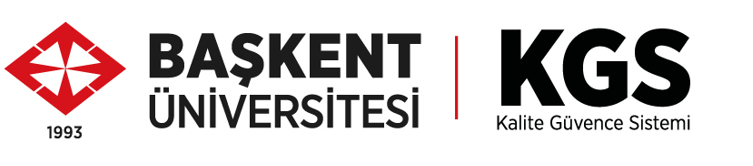 PROGRAM ÖZ DEĞERLENDİRME RAPORU2023 YILITİCARİ BİLİMLER FAKÜLTESİ/SİGORTACILIK PROGRAMIPROGRAMA İLİŞKİN GENEL BİLGİLER Programın Diploma Adı: Sigortacılık ProgramıProgramın Eğitim Dili: TürkçeÖğrenci Kabul Edilen İlk Akademik Yıl: 1999-2000 Akademik Yılı Güz DönemiMezun Verdiği İlk Akademik Yıl: 2004-2005 Akademik Yılı Bahar DönemiBölüm Başkanı: Prof. Dr. Serpil CulaProgramın Kısa Tarihçesi ve Değişiklikler: Günümüzde sigortacılık, bireyler ve örgütlerde oluşacak risklere karşı korunma ve risklerin yönetimi olarak kabul edilmektedir. Bu amaçla, örgüt içi birimler ve işlevler arasında ilişkinin ve koordinasyonun sağlanmasını, riskin finansal etkilerinin tartışılmasını ve önleyici hangi kararların alınması gerektiğini belirler. Dünyada sigortacılık mesleğinin hızla yükselen meslekler arasına girmekte olduğu, sigortacılık sektörünün oldukça ilerlediği ve uluslararası alanlara yayıldığı bilinmektedir. Buna paralel olarak, sektörün Türkiye'deki gelişimi dikkate alındığında ise, bu mesleğin önümüzdeki yılların önde gelen mesleklerinden biri olacağı açıktır. 5684 sayılı yasa ile sigorta eğitimini almış kişilerin, sektörde çalışma olanakları artmıştır. Sektörün ihtiyacını karşılayacak, eğitimle donatılmış elemanı 4 yıllık Sigortacılık Lisans Programı ile karşılamak mümkündür. Bu konuda eğitim veren 6 üniversite vardır ve Başkent Üniversitesi bunlardan biridir.1999-2000 Akademik Yılı Güz döneminde “Sigortacılık ve Risk Yönetimi” adı altında ilk öğrencilerini ağırlayan bölümümüz, 2004-2005 eğitim-öğretim yılında ilk mezunlarını vermiştir. 2020 yılında ise isim değişikliğine gidilerek “Sigortacılık” bölümü adı altında eğitim vermeye devam etmiştir.  2004-2005 eğitim-öğretim yılında 17 mezun verilmiş, 2022-2023 bahar dönemi eğitim-öğretim yılının sonuna kadar ise toplam 251 öğrencimiz mezun edilmiştir. 2023-2024 Güz eğitim-öğretim yılı itibari ile toplam 77 kayıtlı öğrencimiz mevcuttur. Bölümümüz akademik kadrosunda 2 profesör, 1 doktor öğretim üyesi ve 2 araştırma görevlisi mevcuttur. Eğitim-öğretim kadrosunun, akademik gelişimini desteklemek, bilgi ve görgülerini artırmak amacı ile yurt içi ve yurt dışı kongre, konferans ve bilimsel toplantı gibi etkinliklere katılımı desteklenmekte, katkılı ve katkısız görevlendirmeler yapılmaktadır. Bölümümüz bünyesinde, 2020 yılında Axa Sigorta sponsorluğunda 24 kişilik Sigortacılık ve Finans Laboratuarı C010 kurulmuştur. Laboratuvarda 24 adet bilgisayar bulunmakta ve hem bilgisayar başında eğitim hem de klasik sınıf düzenine uygun dizayn edilmiştir. Buna ek olarak, dersliklerimizin tamamında projeksiyon cihazı mevcuttur.Bölümümüz, sigorta sektörünün sağlıklı bir yapıya kavuşturulmasında yeterli bilgi birikimine sahip ve donanımlı uzman elemanlar yetiştirmeyi hedeflemiştir. Başkent Üniversitesi vizyon ve misyonu doğrultusunda yukarıda belirtilen gerekçelere dayanarak Sigortacılık Bölümü 4 yıllık lisans eğitimi vermektedir. Programın ilk iki yılında temel matematik, bilgisayar, ekonomi ve işletme alanları ile ilgili dersler bulunmaktadır. Diğer iki yılda ise Hayat ve Hayat Dışı Sigorta, Reasürans, Risk Yönetimi, Sigortacılıkta Pazarlama ve Satış Teknikleri, Sigorta Hukuku, Avrupa Birliğinde Sigortacılık, Sigortacılıkta Hasar ve Tazminat Uygulamaları, Aktüerya Matematiği, Sigorta İstatistiği, Risk Yönetimi ve Risk Analizi gibi mesleki dersler verilmektedir. Eğitim dili Türkçe olmakla birlikte mesleğin uluslararası nitelik kazanması nedeni ile öğrencilerin mesleki ilişkileri sürdürebilecek düzeyde yabancı dile sahip olmaları için, ilk iki yıl yabancı dil eğitimi de verilmektedir. Mezunlarımız sigorta endüstrisinin hayat ve hayat dışı branşlarında, ürün fiyatlandırılmasında, şirketlerin yatırım yönetiminde ve pazarlama alanlarında, emeklilik ve finansal planlamalarda, sigorta şirketlerinde ve sosyal güvenlik programlarında yer almaktadır. Ayrıca reasürans, yatırım şirketleri, bankalar, üniversiteler ve büyük şirketlerde sigorta uzmanı, sigorta danışmanı da olabilirler. Kendi acentelerini açabilir, broker, eksper olarak da çalışabilirler.Bölümümüzde çift anadal, yan dal ve Erasmus imkanları bulunmakta; ayrıca, öğrencilerin mezuniyetlerinden önce sektörü öğrenip, uyum sağlamaları amacıyla, 30 işgünü "Zorunlu Yaz Stajı" ve sekizinci yarıyılda en az 400 saatlik "Zorunlu İşbaşında Eğitim Stajı" gerçekleştirilmektedir. Öğrencilerimiz, özellikle hayat ve hayat dışı sigorta şirketleri ve emeklilik şirketlerinin bölge ve genel müdürlükleri, sigorta acenteleri, risk yönetim şirketleri ve sosyal sigorta kurumlarında staj yapmaktadırlar.Öğrenciler: Akademik Personel: KANITLAR İÇİN DRİVE LİNKİ: https://drive.google.com/drive/folders/1ya7c3HrxNtTk1C1XpUkqIuGsHbVd5cX-?usp=drive_linkA. LİDERLİK, YÖNETİM ve KALİTEA.1. Yönetim ve KaliteBaşkent Üniversitesi, 2547 Sayılı Yüksek Öğretim Kanunu ile Stratejik Yönetim Modeli ve yönetim politikası çerçevesinde; Mütevelli Heyeti, Yönetim Üst Kurulu, Rektör, Senato, Yönetim Kurulu olmak üzere akademik alanda Rektör Yardımcıları, idari alanda Genel Sekreter tarafından yönetilmektedir (Bağlantı linki). Üniversitemizde iç kalite güvencesi Kalite Komisyonu faaliyetleri ile yürütülmektedir. Komisyonunun organizasyon yapısı, yetki ve görevleri Başkent Üniversitesi Kalite Güvencesi Yönergesi ile düzenlenmiştir (Bağlantı linki). İç kalite güvencesi mekanizmaları (PUKÖ çevrimleri, takvim, birimlerin yapısı) üst yönetim, kalite komisyonu, akademik birimler ve kalite yönetim temsilciliği tarafından Stratejik Plan, Kalite El Kitabı, Faaliyet Raporu ve paydaş anketleri kapsamında planlanan kalite güvence sistemine yönelik faaliyetler, Kalite Güvence Yönergesi çerçevesinde tüm birimlerde uygulanmakta, bu faaliyetler STRASİS (stratejik plan eylemlerinin web tabanlı izlenebilmesi için kullanılan modül), FARSİS ve birim öz değerlendirme raporları ile kontrol edilerek ilgili süreçlere yönelik önlemler alınarak iyileştirme faaliyetleri gerçekleştirilmektedir. Kalite güvence mekanizmasının işlerliği için Fakültemizde “Yönetim Süreçleri ve Kalite Komisyonu” kurulmuştur. Komisyon üyeleri, fakültemizin web sayfasındaki “Yönetim Süreçleri ve Kalite” başlığı altında ilan edilmektedir (Bağlantı linki). Bölümümüz öğretim elemanlarından, Prof. Dr. Serpil Cula ve Arş. Gör. Abdullah Buğra Soylu komisyonda yer almakta, komisyon kararlarını bölümümüz öğretim elemanlarına aktarmaktadır. Bu komisyonumuzda, sadece akademisyenlere değil öğrenci ve mezunlara da yer verilmekte; böylece paydaşlardan gelen geribildirimler iyileştirme çalışmalarında göz önünde bulundurulmaktadır. Yönetim Süreçleri ve Kalite Komisyonu, Ocak ve Haziran ayı olmak üzere yılda 2 kere toplanmaktadır.Başkent Üniversitesi Ticari Bilimler Fakültesi iç paydaşları akademik ve idari çalışanlar ile öğrencilerden oluşurken; dış paydaşlar ise işverenler, mezunlar, meslek örgütleri, araştırma sponsorları, öğrenci yakınlarından oluşmaktadır. Fakültemize ait “Yönetim Modeli ve İdari Yapı” için fakültemiz web sayfasında paylaşılan (Bağlantı linki) örgüt şeması baz alınmaktadır. Bu dokümanın web sayfasında yayımlanması ile fakülteye ait yönetim modeli ve idari yapı ilan edilmekte,  işleyişin tüm paydaşlarca bilinirliği sağlanmaktadır. Organizasyon şemasında belirtilen Fakülte Kurulu ve fakülte yönetim kurulu, 2547 sayılı Kanunda öngörülen üyelerden oluşur ve yılda 2 kere toplanmak üzere ilgili Kanunda ve mevzuat hükümlerinde öngörülen görevleri yürütür. Fakültemizde yönetim ve işleyiş ile ilgili kurullarda, akademik personelin, idari personelin ve gerekli görüldüğü durumlarda öğrencilerin karar verme sürecine katılmaları sağlanmaktadır. “Fakülte akademik ve  idari görevleri” ne bakıldığında açıkça görülmektedir ki, kurulların özerk olarak tüm iç paydaşların katılımı ile gerçekleştirilmesine; kurullardaki akademisyenlerin ve öğrencilerin geri bildirimlerinin değerlendirilerek, geliştirilmesine ve uygulanmasına olanak sağlanmaktadır (A1-1). Bölümümüz, rektörlüğe bağlı bir akademik birim olan Ticari Bilimler Fakültesi bünyesinde yer almaktadır.  1999-2000 eğitim-öğretim yılında Sigortacılık ve Risk Yönetimi Bölümü olarak yerini almış, 2020 yılında Sigortacılık Bölümü olarak eğitim vermeye başlamıştır. Bölümümüzde 2 profesör, 1 doktor öğretim üyesi ve 2 araştırma görevlisi görev yapmaktadır. Fakültemiz organizasyon şemasında belirtilen “yönetim kademesinin, koordinatörlerin, bölüm başkanlarının ve bölüm öğretim üyeleri ile elemanlarının” görev tanımları ve sorumlulukları 2547 Yüksek Öğretim Kanunu ve Başkent Üniversitesi Ana Yönetmeliği çerçevesinde tanımlanmış; fakültemize ait web sayfasının Kalite sekmesinin altında paylaşılmıştır (Bağlantı linki). Bölümümüz, 2023 yılı akademik kadromuz ve görev dağılımları aşağıdaki gibidir (Bağlantı linki): Prof. Dr. Serpil Cula (Bölüm Başkanı)Prof. Dr. Halil İbrahim KarakaşDr. Öğr. Üyesi Sinem Kozpınar (Bölüm Başkan Yardımcısı)Arş. Gör. Abdullah Buğra SoyluArş. Gör. Eren Deniz KahramanEsra Mirasyedioğlu (Bölüm Sekreteri)Ayrıca, Bölüm öğretim elemanlarımızın akademik ve idari görevleri, aşağıdaki tabloda  özetlenmiştir (A1-1):Bu görevlendirmelere ek olarak, bölüm kurulu üyelerimiz şu şekildedir:Bölüm Kurulu:Prof. Dr. Serpil Cula Prof. Dr. Halil İbrahim KarakaşDr. Öğr. Üyesi Sinem Kozpınar Bölüm kurulumuzda akademik ve idari konularla ilgili alınan kararlar, Bölüm Başkanlığı tarafından Fakülte Dekanlığına iletilir. Senato onayı gerektiren kararlarda ise Fakülte Dekanlığı ilgili kararları Rektörlük makamına arz eder. Kalite güvence mekanizmasının içselleştirilmesini sağlamak amacıyla kurulan fakülte kalite komisyonunda belirlenen politikaların ve uygulamaların bölümümüze taşınabilmesi için bölüm kurulu yine etkin rol almaktadır.Başkent Üniversitesi Stratejik Planında belirlenen 10 değer arasında paydaşlarla iş birliği yer almaktadır. Bölümümüzde, yönetim ve işleyiş ile ilgili konularda paydaş katılımının arttırılması amacıyla Bölüm Paydaş Danışma kurulları oluşturulmuştur. Bu kurullar,   “Akademik Danışma Kurulu”, “Sektör Danışma Kurulu”, “Mezun Öğrenci Danışma Kurulu” ve “Öğrenci Danışma Kurulu’ndan oluşmaktadır. Bu bağlamda, kurulların/komisyonların çok sesliliğine ve bağımsız hareket kabiliyeti ile paydaşların temsiliyetine imkan tanınmış, bölümümüzde kalite güvencesi kültürünün bir adım daha ileriye taşınması sağlanmıştır.  Bölüm Dış Paydaş Kurul üyeleri şu şekilde belirtilmektedir:Bölüm içi öğrenci danışma kurullarının kurulması, fakülte kalite mekanizmasının bir parçası olan öğrencilerin yönetim ve idari işleyiş ile ilgili görüş ve fikirlerini kuruldaki öğrenci temsilcileri vasıtasıyla bölüm yöneticilerine iletmelerine olanak tanıyacaktır.  Bu sürece ek olarak, öğrenciler bölümle ilgili şikâyetlerini derslerde ve ders değerlendirmelerinde de iletmektedirler. Öğrenciler dersle ilgili sorunlarını dersi veren öğretim elemanı ile çözümleyemediklerinde, bölüm başkanlığına gitmektedirler. Bölüm başkanı/Başkan yardımcısı öğrencilerle görüşerek gerektiği durumlarda öğrencilerin dilekçelerini üst yönetime iletebilir. Öğrencilerin kalite mekanizmasına katılımı için gerçekleştirilen diğer bir mekanizma olan “Ders değerlendirme formları” ise her dönem sonunda rektörlük tarafından dekanlık aracılığı ile bölüm başkanlığına iletilmekte, bölüm başkanlığı tarafından incelendikten sonra, ders sorumlularına gönderilmektedir (A1-2, A1-3). Ders sorumlusu gereken geri dönüşleri alıp, bir sonraki dönem kendi dersi için düzenlemeler yapar. Öğrencilerimizin görüş ve bildirilerine önem verildiğini gösteren farklı bir uygulama; 2022 yılında olduğu gibi 2023 yılında da gerçekleştirilen fakültenin mevcut öğrencileri memnuniyet anketidir (Bağlantı Linki). Anket sonuçlarına göre, öğrencilerin genel itibariyle memnun olduğu görülmektedir.  Bununla birlikte, öğrenci geri bildirimleri 2 Ekim 2023 tarihinde gerçekleştirilmiş olan Akademik Kurul toplantısında da gözden geçirilmiş, sorunlara yönelik çözüm önerileri tartışılmıştır. Aynı zamanda, elde edilen memnuniyet anket sonuçları, fakültemizin web sayfasında kalite sekmesinin altında ilan edilerek tüm paydaşlarca görülebilir durumdadır. Kalite ve akreditasyon faaliyetlerinin bölümümüz özelinde dış paydaşlarla birlikte yürütülebilmesi için Paydaş danışma kurullarının oluşturulmasına ek olarak, dış paydaş toplantıları düzenlenmektedir. Bu toplantıların amacı; dış paydaş görüşlerini de alarak, bölümümüzün daha fazla gelişmesine, ders içeriklerinin düzenlenmesine ve fikir paylaşımlarının yapılarak yeni sistematikler geliştirerek öğrencilere katkı sağlamaktır.  12 Aralık 2023 tarihinde Bölüm Başkanı Prof. Dr. Serpil Cula, Ar. Gör. Buğra Soylu, Ar. Gör. Eren Deniz Kahraman ve dış paydaşlar; dış paydaşlar; Mustafa NAZLIER, Meltem BALKANLI, Sefa CENGİZ, Tayfur GÜNGÖR ile öğrencilerimiz Ece Aylin İLHANER ve Elif Nur AKBAŞOĞLU’nun katılımı ile çevrimiçi dış paydaş toplantısı gerçekleştirilmiştir. Sayın Prof.Dr. Haşim ÖZÜDOĞRU düşüncelerini mail atarak paylaşmıştır. Gerçekleştirilen toplantıda (A1-4, Bağlantı Linki, A1-5): Sigortacılık müfredatında ortak dersler arasında diğer öğrencilerin sigorta farkındalığını geliştirmek adına, Sigorta Okuryazarlığı, Poliçe Mimarisi, Hasar’ın Anatomisi, Yapay Zeka Sigortacılığı, Doğal Afet Sigortacılığı gibi derslerin eklenmesi konusunda öneri verilmiştir. Sigorta sektöründe dijitalleşmenin getirdiği yenilikler kapsamında, öğrencilere seçmeli temel bilgisayar programlama ile geliştirilmeye açık Python programlama dilinin temellerini anlatacak bir ders konulmasının sektör için yetişen elemanlarda bir farkındalık yaratacağı vurgulanmıştır. Son sınıfta yoğunlaşan teknik derslerin 4 senelik eğitim dönemine arttırılarak yayılması yönünde bilgi paylaşmışlardır. Sürekli gelişen ve değişen sigortacılık sektöründe teknik bilgi ve sektör kaynaklarının kullanımı mutlaka arttırılmalıdır denilmiştir. Sigorta sözleşmesinin hükümlerinin iyi bilinmesi ve müşteriye doğru biçimde aktarılması, oto branşın lokomotif olduğu bir sektörde, öğrencinin oto-kaza branşına hakim olması gerektiği belirtilerek bu konuda uzmanlaşmalarının sağlanması belirtilmiştir. Sigorta sektörünün uluslararası bir sektör olması ve geleceğin meslekleri arasında gösterilmesi bakımından, İngilizce bilgisinin çok önemli olduğuna vurgu yapılmıştır. Fakültemiz kalitesinin geliştirilmesi, "dış değerlendirme" süreciyle kalite düzeylerinin onaylanması ve tanınması konusundaki diğer çalışmalara ilişkin olarak “Mezun Analiz Raporu” (A1-6),  “Zorunlu Yaz Stajı Geri Bildirimleri” (Bağlantı Linki) ve “İşletmede Mesleki Eğitim Stajı” (Bağlantı linki)de gösterilebilir. “Mezun Analiz Raporu” vasıtasıyla elde edilen bulgulara göre, 251 bölüm mezunundan 211’ unun aktif olarak bir işyerinde istihdam edilmekte olduğu; ve bölümümüz istihdam oranının yüksek olduğu görülmektedir. Bölüm bazında sektörel dağılım incelendiğinde, mezunların kendi bölümümüzle alakalı iş kollarını yoğun bir şekilde tercih ettiği; bunun sonucu olarak bölümümüzün istihdam yaratmada başarılı olduğu görülmektedir. Elde edilen rakamlar, bölümümüzün kalite düzeyini ortaya koymakla birlikte,  yapılan öneri ve değerlendirmeler, fakültemiz genelinde 2 Ekim  2023 yılında gözden geçirilmiştir (A1-7). Bölüm öğrencilerimizin mezuniyetlerinden önce sektörü öğrenip, uyum sağlamaları amacıyla, 30 iş günü "Zorunlu Yaz Stajı" ve 14 Haftalık “İşletmede Mesleki Eğitim Stajı” gerçekleştirilmektedir. Stajlar için takip edilen iş akış prosesi Ticari Bilimler Fakültesi “Kalite” sekmesinin altında erişime sunulmuştur (Bağlantı linki) ve bilgilendirme metinleri fakültemiz websayfasında paylaşılmaktadır (Bağlantı Linki, Bağlantı Linki). Stajlar için uygulanan tüm bu süreçler “Başkent Üniversitesi Ticari Bilimler Fakültesi İşletmede Mesleki Eğitim Ve Zorunlu Yaz Stajı Yönergesi” ‘ne göre tanımlanmıştır (Bağlantı Linki). Öğrencilerimizin staj sürecini daha etkili ve bilinçli bir şekilde yönetebilmeleri için, “Teslim Edilmesi gereken belgeler” adı altında tüm takip edilmesi gereken adımlar, belgelerin kime teslim edileceği ve formların nasıl doldurulacağı detaylı bir şekilde anlatılarak fakültemizin web sayfasında paylaşılmaktadır (Bağlantı linki, Bağlantı Linki). Bu bilgilendirmelere ek olarak, fakülte web sayfamızın “Duyurular” kısmında staj tarihleri ve evrak teslim tarihleri ilan edilmektedir (Bağlantı Linki).   Staj sırasında öğrencilerimiz, yerinde (A1-8) ya da telefonla denetlenir (A1-9). Bölüm staj koordinatörü tarafından yaptırılan denetimlerin %40’ında (yerinde ve/veya telefonla denetimde) öğrencinin, geçerli sayılan bir mazereti olmaksızın staj yerinde bulunmadığı ya da stajın, bölüm koordinatörü tarafından onay verilmeyen ya da bilgisi dışında bir yerde yapılmış olması durumunda staj geçersiz sayılmaktadır. Staj bitiminde, öğrencinin staj yaptığı kurumdaki amiri “staj” dosyasını doldurarak öğrenciyi değerlendirmektedir (A1-10). Aynı zamanda, öğrencimiz de staj yaptığı kurumu değerlendirdiği bir raporu (A1-11) fakülte internet sayfasında ilan edilen yazım kurallarına (Bağlantı Linki) göre hazırlar. Doldurulan yaz staj dosyası ve öğrenci staj raporları, sonra öğrenci tarafından bölüm staj koordinatörüne teslim edilir. Teslim edilen rapor, staj koordinatörü tarafından değerlendirilerek, not girişleri yapılır. Staj değerlendirmelerinde; yerinde denetim ve/veya telefonla denetim formu bilgileri, staj dosyaları ve öğrencilerin staj raporları  birlikte ele alınır. Notlandırma “Başkent Üniversitesi Ön Lisans ve Lisans Eğitim-Öğretim ve Sınav Yönetmeliğine” göre yapılır (Bağlantı linki, A1-12). Değerlendirme ağırlıkları, bölüm staj koordinatörü tarafından belirlenir (Bağlantı linki, Bağlantı linki). Fakültemiz, Kalite güvencesi kültürünü daha iyiye taşımak amacıyla, staj yapılan kurum tarafından doldurulan staj raporundaki geri bildirimlerle ilgili bir analiz gerçekleştirmiş ve web sayfasında paylaşmıştır (Bağlantı Linki, Bağlantı linki). Kalite Güvence Sisteminin ayrılmaz bir parçası olarak benimsenen hesap verebilirlik ve şeffaflık ilkesi çerçevesinde, bölümümüz topluma karşı sorumluluğunun gereği olarak eğitim-öğretim, araştırma-geliştirme faaliyetlerini de içerecek şekilde tüm faaliyetleri ile ilgili güncel duyurular, haberler ve etkinlikleri aşağıda verilen sosyal medya hesabından (Instagram) paylaşmakta,https://www.instagram.com/sigortacilik.baskentuniyönetim ve işleyiş ile ilgili tüm süreçleri ise aşağıdaki bağlantılardan ilan etmektedir:                              http://tbf.baskent.edu.tr/kw/?dil=TRYönetimle ilgili eğitim programının üst yöneticisinin kurum performansına sağladığı katkılara ilişkin kanıtlar şu şekilde ifade edilmiştir: Eğitim programının üst yöneticileri, öğretim elemanlarının bilimsel toplantılara, yurt içi/yurt dışı araştırmalara katılımlarını desteklemektedir. Özelikle araştırma görevlilerinin ve öğretim görevlilerinin yapılan çalışmalarda yer almaları öncelikli olarak sağlanmaktadır. Aynı zamanda “Akademik Veri Sistemi (AVES)” ile elde edilen sonuçlar takip edilerek bölüm öğretim elemanları tarafından değerlendirilmektedir (Bağlantı linki). Bu sonuçlar dikkate alınarak eğitimin niteliği ve akademik performansın artırılmasına yönelik planlamalar yapılmaktadır. Eğitim programının üst yöneticileri bunlara ek olarak dış paydaşların görüşlerini alarak öneriler doğrultusunda bölüm öğretim elemanları ile birlikte programda iyileştirme çalışmaları yapmaktadırlar. Bu şekilde, bölüm yöneticilerinin öğretim elemanları ile birlikte katılımcı yönetim anlayışını benimsediği görülmektedir.Kanıtlar:A1-1 İDARİ GÖREVLER A1-2 DERS DEĞERLENDİRME ANKETİ 1A1-3 DERS DEĞERLENDİRME ANKETİ 2A1-4 DIŞ PAYDAŞ TOPLANTI TUTANAĞIA1-5 DIŞ PAYDAŞ TOPLANTI VİDEOSUA1-6 MEZUN ANALİZ RAPORUA1-7 AKADEMİK KURUL SUNUMUA1-8 YERİNDE DENETİM RAPOR ÖRNEĞİA1-9 TELEFFONLA DENETİM RAPOR ÖRNEĞİA1-10 ZORUNLU YAZ STAJI GERİBİLDİRİMLER 1A1-11 ZORUNLU YAZ STAJI GERİBİLDİRİMLER 2A1-12 STAJ NOTLARI ÖRNEĞİA.2. Misyon Ve Stratejik AmaçlarBaşkent Üniversitesinin değerleri ışığında, Ticari Bilimler Fakültesi’nin Misyonu; İyi iletişim kurabilen, uyumlu, paylaşımcı, teknolojiyi etkin kullanabilen, araştırıcı, çözüm üreten, ülke ve dünya gerçeklerine duyarlı, sorgulayan, ulusal ve uluslararası yeniliklere ve iş birliklerine açık, mesleğin gerektirdiği bilgi donanımına ve uygulama becerisine sahip, bilimin nesnelliğini benimseyen, toplumunun hayat kalitesine, teknolojik, sosyo-ekonomik ve kültürel düzeyinin yükseltilmesine katkıda bulunan bölüm mezunları yetiştirmektir. Ticari Bilimler Fakültesi’nin Vizyonu; misyonumuz doğrultusunda, nitelikli bilim insanlarınca gerçekleştirilen eğitim-araştırma çalışmaları aracılığıyla bilimsel üretim yapma ve yaymada ulusal ve uluslararası ortamda ön sıralarda yer almaktır. Değerlerimiz; Bilimsellik, Paylaşımcılık, Hesap Verebilirlik, Şeffaflık,  Etik Değerlere Bağlılık, Topluma Duyarlılık, Sürdürülebilirlik’tir. Amaçlarımızın vizyonumuza yönelik olması gerektiği gerçeğinin ışığı altında  (Bağlantı linki);Amaçlarımıza ulaşmamızı sağlayacak üstün nitelikli, özgün eğitim-öğretim ve bilim geliştirme programları tasarlamak,Araştırma yayın kapsamında gerçekleştirilecek çalışmalarla ulusal ve evrensel bilimin düzeyini yükseltmek,Kurumsal gelişimi, kurumsallaşmanın olası durağanlığını aşmak için en uygun amaç olarak benimsemek,Akademik açıdan gelişmiş ve profesyonelliğini kanıtlamış kadrolar oluşturmak,Çalışanlarımızın bağlılığını arttırıp kurumsal değerlerin paylaşıldığı bir kültür yaratmak,Akademik - yönetsel insan kaynağımızın desteği ve öğrencilerimizin öğrenme bilinciyle seçkin üniversite kavramını geliştirmek,Çalışanlarımızı ve öğrencilerimizi özendirecek ve üretkenliğini arttıracak fiziksel ortamlar yaratmak,Çalışanlarımız ve öğrencilerimiz ile birlikte uluslararası düzeyde tanınır üniversite düşüncesine ve eylemine katkı vermek,İçinde yaşadığımız toplumun sorunlarına etkili tanımlar ve çözümler getirmek, temel yaklaşımımızdır.Üniversitemiz eğitim-öğretim ve araştırma-geliştirme faaliyetlerini halen yürürlükte olan 2016-2023 Stratejik Planı çerçevesinde sürdürmektedir. Üniversitenin stratejik çabaları; misyonu çerçevesinde:Bilimsel üretimÖğrenmeyi mükemmelleştirmekToplumun gereksinmelerine yanıt vermek olmak üzere üç temel stratejik faaliyet alanına, bu faaliyet alanları da vizyon çerçevesinde uluslararasılaşma ve yenilikçilik ve girişim alanlarına odaklanmıştır (Bağlantı Adresi). Üniversitemizin stratejik amaçları doğrultusunda, her yıl fakülte ve üst yönetim bölümlerle toplantılar gerçekleştirilmekte iyileştirilmesi gereken alanlar için çözüm önerileri tartışılmakta ve stratejiler belirlenmektedir. Fakültemiz 2023 yılı Stratejik Plan ve Hedefleri Bağlantı linki’ nde  paylaşılmıştır.Bölümümüz, Fakültemizin “Bilimsel Üretimi Yaygınlaştırma, Öğrenmeyi Mükemmelleştirme ve Toplumsal Katkı” ana stratejileri kapsamında, “ Sürdürülebilirlik, Dijitalleşme ve Küreselleşme”  hedefleri belirlemiştir: Sürdürülebilirlik HedefleriEğitim-öğretim, araştırma-geliştirme ve hizmet faaliyetlerini süreçlerle yönetişim ağı kurarak izleme, gözden geçirme, iyileştirme ve ilgili tüm paydaşların memnuniyetini takip etme ve artırma hedeflenmektedir. Bu doğrultuda, her dönem başında dersi veren öğretim elemanları ile Zoom üzerinden bir toplantı yapılarak, derslerin işleyişi hakkında bilgi paylaşımı yapılacaktır. Ulusal, uluslararası kalite yöntemleri, akreditasyon ilkeleri ile akademik ve idari faaliyetleri raporlayarak, gözden geçirerek ve paydaşların görüşlerini alarak iyileştirme amaçlanmaktadır.Öğrenci deneyiminde mükemmeliyeti sağlamak üzere, ders ve program tasarımlarında iç ve dış paydaş görüşlerini alarak, ulusal ve mesleki yeterlilikler çerçevesinde ihtiyaçları karşılayan eğitim-öğretim hizmeti sunmaktır. Yani iç ve dış paydaşlarla iş birliği yapmaktır.Öncelikle, gelir düzeyi düşük olan lisans öğrencilerine destek olmak üzere, öğrencilerin eğitim hayatlarında üniversitenin farklı akademik ve idari birimlerinde kısmi olarak çalışmaları karşılığında destek sağlamak, bu sayede öğrenciler ilk iş deneyimleri ile beraber belirli bir gelir de elde etmesini sağlamaktır (Öğrenci Asistanlığı gibi).Dijitalleşme HedefleriDers programı, müfredatı ve yapılacak çalışmaların her bir öğretim üyesi tarafından öğrencilere OYS platformu aracılığıyla duyurulması ve yine ders anlatım süreçlerinden, ödevlere kadar tüm süreçlerde Microsoft Teams, OYS gibi dijital teknolojilerin daha fazla yaygınlaştırılması hedeflenmektedir. Dönem başlarında ders veren tüm öğretim elemanlarıyla yapılacak toplantıların, bu yönde bir işbirliğini teşvik edeceğini planlamaktayız. Her dönem başında dersi veren öğretim elemanları ile Zoom üzerinden bir toplantı yapılarak, derslerin işleyişi hakkında bilgi paylaşımı yapılması ve tüm ders materyallerinin dijital platformlarda paylaşılarak ders anlatım süreçlerinde bir standartlaştırmaya gidilmesi hedeflenmektedir. Bu şekilde, derslerin tasarımı konusunda alınan ortak kararlar ile tüm öğrencilerin ders kaynaklarına daha kolay ve eşit derecede erişebileceği düşünülmektedir.  Ders materyallerinin OYS gibi dijital platformlarda daha kolay ve sorunsuz paylaşılması için, daha deneyimli öğretim elemanlarının, diğer öğretim elemanlarına mentörlük yapması planlanmıştır. Sınıf eğitimin yanında, öğrencilere etkileşimli videolar, eğitmen videoları, ek kaynaklar ve makaleler sunmayı ve tüm ders materyallerinin yine OYS ortamında paylaşılmasını planlamaktayız. Bu şekilde, daha zenginleştirilmiş ders materyallerine öğrenciler internet ortamında ulaşabilecek ve ders dışında her ortamda öğrenmeye devam edebileceklerdir.  Diğer yandan, her öğretim elemanı kendi dersinin “öğretim tasarımcısı” olabilecektir.Dijital okur - yazarlık kapsamında, “internet teknolojileri”, “teknoloji, toplum ve insan”, “bilişim etiği” gibi konularda seminer dizisi planlamaktayız.Küreselleşme HedefleriErasmus kapsamında, ikili anlaşmamızın bulunduğu yurt dışındaki üniversitelere öğrencilerin başvurmasını teşvik etmek; başvurma sürecinin nasıl işlediği, Erasmus sürecinin öğrencilere sağlayacağı yararlar/avantajlar hakkında öğrencilerimizi bilgilendirmek amacıyla toplantı yapılması planlanmaktadır (Dr.Öğ.Üyesi Sinem Kozpınar-Arş. Gör. Abdullah Buğra Soylu). Birim performans ölçümü, yıllık eylem planlarına göre birimlerin her bir eylem için kendi geliştirdikleri metrikler üzerinden STRASİS yazılımı içinde izlenmektedir. Kurum performans ölçümleri 3 temel alana yönelik olarak FARSİS yazılımı aracılığı ile izlenmekte ve raporlanmaktadır. Üniversitemizin belirlemiş olduğu faaliyet alanları çerçevesinde bölümümüz tarafından gerçekleştirilen faaliyetler rapor şeklinde üniversite yönetimine sunulmaktadır. Stratejik faaliyet alanları doğrultusunda öğretim elemanlarının performansları da değerlendirilmektedir. Öğretim elemanlarının performanslarının değerlendirilmesi ise; bilimsel, eğitim ve toplumsal katkı faaliyetleri doğrultusunda değerlendirilmektedir. Öğretim elemanları her yıl faaliyetlerini “Akademik Veri Sistemi (AVES)” sistemine girmektedir. Girilen veriler doğrultusunda öğretim elemanlarının yıllık performansları puanlanmaktadır. Daha sonra üst yönetim tarafından bu veriler birleştirilerek bir rapor halinde web linkinden paylaşılmakta ve akademik personelin performans düzeyi dikkate alınarak bir teşvik sistemi işletilmektedir (Bağlantı adresi).A.3. Paydaş KatılımıSigortacılık bölümü, değerleri ve hedefleri doğrultusunda stratejilerin geliştirilmesini, kurumsal motivasyonun etkin biçimde yönetilmesini ve kalite güvencesi kültürünün içselleştirilerek sürekli değerlendirilmesini amaçlamakta; eğitim-öğretim, araştırma-geliştirme, toplumsal katkı ve yönetim süreçlerini en üst düzeye taşıyabilmek için tüm paydaşları dahil ederek sürekli iyileştirme faaliyetleri gerçekleştirmeyi hedeflemektedir. Bölümümüz iç ve dış paydaşları şu şekilde listelenebilir:Bölümümüzde İç Paydaş katılımları şu şekilde özetlenebilir:2023 yılı Bölüm öğrenci danışma kurulumuz,  4. Sınıf öğrencileri Ece Aylin İlhaner ve Elif Nur Akbaşoğlu’ndan oluşmaktadır. Bu şekilde, öğrencilerimize bölümümüz yönetim ve eğitim-öğretim faaliyetleri hakkında görüş bildirme olanağı sunulmaktadır. Aynı zamanda yaptıkları değerlendirmeler ile bölüm dinamiklerindeki iyileştirme çalışmalarına katkıda bulunmuş olacaklardır.Yine 4. sınıf öğrencilerimizden Ece Aylin İlhaner ve Elif Nur Akbaşoğlu, Yönetim Süreçleri ve Kalite  Komisyonunda,  Elif Nur Akbaşoğlu ayrıca Eğitim Öğretim Geliştirme Komisyonu’ nda yer alarak, fakültemiz eğitim-öğretim faaliyetlerindeki iyileştirme sürecinde rol almaktadır (Bağlantı linki).Mevcut öğrencilerimizin bölüm ile ilgili memnuniyet seviyelerini ölçmek için 2023 yılında fakültemiz genelinde memnuniyet anketi gerçekleştirilmiştir (Bağlantı Linki).  Ankete Sigortacılık Bölümü’nden 45 (%16,2) öğrencimiz katılmıştır. Yürütülen anket sonuçlarına göre şu bulgular elde edilmiştir: Buna göre akademik kaynaklar boyutunun ortalaması 3,31; akademik personelin niteliği 3,45; öğrenci destek kaynakları 3,40; müfredat 3,50; istihdama hazırlık 3,43 ve genel memnuniyet düzeyi ise 3,41 olarak belirlenmiştir. Ulaşılan bulgulara göre: Öğrencilerimizin çoğunun ders içeriklerini ve uygulamalarını yeterli bulduğu görülmektedir. Fakat konu hakkında iyileştirmelerin yapılması gerektiği de saptanmıştır. Öğrencilerimizin, kariyerleri konusunda kendilerini geliştirmeleri ve fikir sahibi olabilmeleri açısından farklı etkinliklerinin yapılması gerektiği belirlenmiştir. Akademik Danışmanların tüm dönem boyunca öğrencilerinin akademik ilerleyişini takip etmesi gerekliliği tespit edilmiştir.Fakültemizde yabancı dil derslerine ağırlık verilmesi hakkında çalışmaların önceliklendirilerek yapılması gerektiği belirlenmiştir.Erasmus programları hakkında öğrencilerimize yönelik bilgilendirme toplantıları yapılması gerektiği tespit edilmiştir.Staj süreçleri hakkında yapılan bilgilendirme ve duyuruların arttırılması; öğrencilere ulaşılabilmesi için Bölümlerinde desteği alınarak çalışmaların yapılması gerektiği belirlenmiştir.Öğrenci topluluklarının çalışmalarının teşvik edilmesi ve sosyal sorumluluk projelerinin yapılarak, bu projelere öğrencilerin de dahil edilmesi gerekliliği belirlenmiştir. Dersliklerdeki teknolojik altyapının geliştirilmesi gerektiği tespit edilmiştir.Bununla birlikte, ankette yer alan açık uçlu sorular baz alındığında; mezunlarımız, eğitim öğretim süreçleri için Teknoloji kullanımının arttırılması, derslerin interaktif olarak tasarlanması, güncel konuların derslerde ele alınması; araştırma geliştirme faaliyetlerinin geliştirilmesi için Proje bazlı ekip çalışmalarının arttırılması; Toplumsal fayda faaliyetleri için Fakülte tarafından sosyal sorumluluk etkinlikleri organize edilmesi, her bölümün ayrı ayrı üstlendiği uzun vadeli sosyal projelerin planlanması, öğrencilerin fikirlerine daha sık başvurulması; Öğrenci iken karşılaşılan aksaklıklara yönelik önerilerin için Danışmanların daha ilgili olması, sınav ve ödevlerin daha adil ve titiz değerlendirilmesi, ücretlerin düşürülmesi, bölüm içi etkinliklerin sayısının artması  sonuçlarına ulaşılmıştır. İç Kalite Güvencesi Mekanizmasının bir parçası olarak, öğrencilere “Ders ve Ders Sorumlusu Değerlendirme Anketi” uygulanmaktadır (A1-2, A1-3). Öğrencilerin şikâyet/öneri/memnuniyetleri dahilinde gerektiğinde program ve derslerde düzenlemeler için girişimlerde bulunulur.Sigortacılık Bölümü,  bölüme yeni yerleşen 1. sınıf öğrencileriyle, bölümü ve öğretim elemanlarını tanıtmak, öğrencilerin sosyal adaptasyonlarını sağlamak adına 16 Kasım 2023 tarihinde "kahvaltı etkinliği" düzenlemiştir (Kanıtlar B.5 Sosyal, Kültürel, Sportif Faaliyetler başlığı altında verilecektir). Dış paydaşların katılımının sağlandığı örnekler aşağıda sıralanmıştır:Bölüm Başkanı Prof. Dr. Serpil CULA, Bölüm Başkan Yardımcısı Dr.Öğ.Üyesi Sinem KOZPINAR, Ar. Gör. Buğra SOYLU, Ar. Gör. Eren Deniz KAHRAMAN ve dış paydaşlar; Mustafa NAZLIER, Meltem BALKANLI, Sefa CENGİZ ve  Sayın Prof.Dr. Haşim ÖZÜDOĞRU düşüncelerini dış paydaş toplantısında belirtmiştir. Bölümümüz bünyesinde kurulan “Akademik Danışma Kurulu”, “Sektör Danışma Kurulu” ve “Mezun Öğrenci Danışma Kurulu” dış paydaşlarımızı bünyesinde bulundurmaktadır. Bu kurullar ile bölümümüz akademik, eğitim-öğretim, toplumsal katkı ve yönetim süreçlerindeki faaliyetlerinin niteliğini dış paydaşlardan gelen değerlendirmeler ile daha iyi bir düzeye taşıma imkanı bulacaktır.“Zorunlu Yaz Stajı” ve “Mesleki İş Başında Eğitim” staj raporlarında yapılan değerlendirme/öneri/memnuniyetler, dış paydaşların bölümümüz kalite güvencesi kültürüne yaptığı katkılardan biridir. 2022-2023 akademik yılı yaz dönemi Zorunlu Yaz Stajı (30 iş günü) çalışma süresini tamamlayan Sigortacılık Bölümü öğrencilerinin (toplamda 6 öğrenci) aşağıda listelenen kurumlardan gelen staj değerlendirme raporları incelenmiştir (Bağlantı linki): Milli Reasürans T.A.Ş  Star Sigorta Aracılık Hizm. Ltd. Şti.  Nasco France  Bil Sigorta ve Reasürans Brokerliği A.Ş.  El-Nur 2001 Aracılık Hizmetleri  Prowall Sigorta ve Reasürans Kurum raporlarının incelenmesi sonucunda, kurumların öğrencilerin bilgi/beceri düzeylerine yönelik görüşleri ve iyileştirme yönündeki önerileri analiz edilmiş ve analiz sonuçları aşağıda sunulmuştur: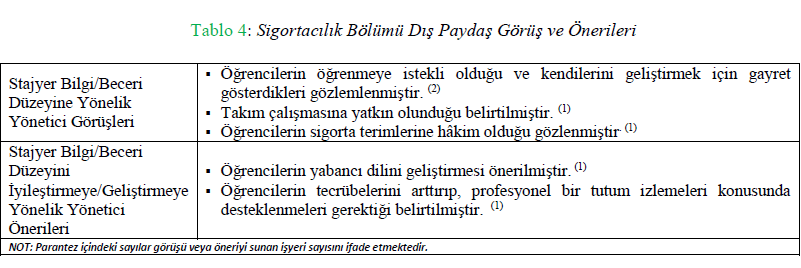 2022-2023 akademik yılı Bahar dönemi İşletmede Mesleki Eğitim Stajı çalışma süresini (14 hafta) tamamlayan Sigortacılık Bölümünün öğrencilerinin (toplamda 23 Öğrenci) aşağıda listelenen kurumlardan gelen staj değerlendirme raporları incelenmiştir (Bağlantı linki):Kurum raporlarının incelenmesi sonucunda, kurumların öğrencilerin bilgi/beceri düzeylerine yönelik görüşleri ve iyileştirme yönündeki önerileri analiz edilmiş ve analiz sonuçları Tablo 4’de sunulmuştur:Tablo 4: Sigortacılık Bölümü Dış Paydaş Görüş ve ÖnerileriBölümümüz bünyesinde 2023 yılında, sektörden gelen konuşmacılarımızın iştirak etmesiyle 3 seminer etkinliği gerçekleştirilmiştir (kanıtlar “B.5 Sosyal, Kültürel, Sportif Faaliyetler” başlığı altında verilecektir):Başkent Üniversitesi sigortacılık bölümü mezunları, üniversitenin mezun takip sistemi (BAŞMED) vasıtasıyla kayıt edilebilmektedir. Kariyer Yönlendirme Merkezinin bir uygulaması olarak, “YBS/Mezun Otomasyonu” sekmesi ile mezun öğrencilerin mevcut bilgilerine ulaşılabilmektedir (A3-1, A3-2). Bu sistem dışında fakültemizin mezunları, “Mezun Öğrencilerle İletişim Koordinatörlüğü” tarafından mezun bilgi sistemine kayıt edilmeye başlanmıştır. Bu sistem, fakültemizin websayfasında “Mezunlar” sekmesi altında erişime sunulan “Mezun İzleme Formu”nun doldurulmasıyla ilerlemektedir (Bağlantı linki).  Mezunlarımız diledikleri zaman ankete katılım gösterebilmektedirler. Bu form doldurularak, mezun bilgilerinin güncel tutulması amaçlanmaktadır. 2023 yılında Fakültemiz Mezunlarımıza yönelik bir analiz gerçekleştirilmiştir. Yapılan analizlere Bölümümüz 20 mezunu ankete katılmış, elde edilen sonuçlar şu şekildedir (A1-6):Bölümümüz istihdam oranı oldukça yüksektir;  251 bölüm mezunumuzdan 211’inin istihdam edilmekte; bunlardan  119’u sigortacılık sektöründe çalışmaktadır. Bölümlere göre girişimcilik oranlarına bakıldığında, Sigortacılık Bölümü 64 kişi ile en yüksek girişimciliğe sahiptir.Bu analizler aynı zamanda “Mezun Memnuniyet Anketi”ni de içermektedir. Ankete katılan Sigortacılık Bölüm mezunlarının Genel Memnuniyet düzeyi 5 üzerinden 4,25 olarak bulunmuştur. Ankette yer alan kişisel gelişim becerilerine yönelik olarak mezunların lisans eğitimi boyunca kendilerini ne ölçüde geliştirdikleri sorulmuş ve elde edilen yanıtlar aşağıdaki Tabloda sunulmuştur. Tabloda yer alan değerler 1 ile 3 arasında değerlendirilmektedir. Bölümümüz, ders saati ücretli öğretim elemanlarından eğitim-öğretim dönemlerinde destek almaktadır. Ders saati ücretli öğretim elemanlarının görevlendirilmesi “Serbest Statüde Dışarıdan Ders Saati Ücreti İle Görevlendirilen Öğretim Elemanları İçin Yapılacak İşlem Basamakları Akış Diyagram”ına göre gerçekleşmektedir (Bağlantı linki). 2022-2023 Bahar döneminde ders saati ücretli öğretim elemanları, Efecan Ulugöl, Emre Bertan Özaslan; 2023-2024 Güz döneminde ders saati ücretli öğretim elemanları ise Efecan Ulugöl, Çiğdem Mavili Erencan, Mustafa Nazlıer ve Emre Bertan Özaslan’dır. Kanıtlar A3-1 MEZUN OTOMASYON SİSTEMİA3-2 MEZUN SİSTEMİA.4. UluslararasılaşmaBaşkent Üniversitesi, eğitim anlayışının bir uzantısı olarak, yurtdışındaki üniversitelerle işbirliği içinde olmayı ve de onlarla uluslararası alanda ilişkiler geliştirmeyi kendisine ilke edinmiştir. Bu sebeple, yükseköğretim kurumları ile işbirliği kurmak ve bu işbirliğini geliştirmek üzere üniversitemizde “Uluslararası İlişkiler ve Değişim Programları Koordinatörlüğü” bulunmaktadır. Üniversitemizin tüm ulusal/uluslararası ilişkilerinin ve değişim programlarının eşgüdümünü bu koordinatörlük sağlamaktadır (Bağlantı linki).Üniversite vizyonu dâhilinde, Stratejik Plan kapsamında belirlenen Uluslararasılaşma hedefine yönelik faaliyetler; Üst Yönetim, ilgili Rektör Yardımcısı ve “Uluslararası İlişkiler ve Değişim Programları Koordinatörlüğü” koordinasyonu ile yürütülmektedir. Koordinatörlük, Üniversitenin tüm yurt dışı bağlantılarının sağlanması, uluslararası iş birliklerinin kurulması ve geliştirilmesi, yabancı uyruklu öğrenci işlemlerinin takip edilmesi ve değişim programları faaliyetlerinin sürdürülme görevlerini üstlenmektedir. Koordinatörlük bünyesinde “Erasmus+ Değişim Programı” birimi bulunmaktadır.Erasmus programı, Erasmus+ ana programı kapsamında öğrencinin Erasmus kurumlararası anlaşmaları yoluyla yurtdışında bir üniversitede eğitim görmesini, bir kurumda staj yapmasını ve personelin ders verme veya eğitim alma hareketliliğini gerçekleştirmesini içermektedir. Başkent Üniversitenin stratejik planında yer alan uluslararasılaşma stratejisi, uluslararasılaşma politikası ile birlikte yürütülmekte;   ERASMUS Değişim programı uluslararasılaşmanın bir ayağı olarak, Başkent Üniversitesi Senatosunca kabul edilen Başkent Üniversitesi Erasmus yönergesine göre şekil almaktadır (Bağlantı adresi). ERASMUS başvuru şartları Bağlantı linki’nden, öğrencilere verilecek aylık hibe miktarları  Bağlantı linki’ nden öğrenilebilir.Başkent Üniversitesi “Uluslararası İlişkiler ve Değişim Programları Koordinatörlüğünün” web sayfasındaki ERASMUS sekmesinde erişime sunulduğu üzere (A4-1),  Fakültemiz ERASMUS koordinatörlüğünü Dr.Öğr. Üyesi Burçak Kızıltan yürütmektedir. Bölüm temsilcimiz ise Arş. Gör. Abdullah Buğra Soylu’dur. Erasmus Koordinatörlerimizin görev tanımı fakültemiz web sayfasında paylaşılmıştır (Bağlantı linki). ERASMUS Fakülte koordinatörü ERASMUS ile ilgili gelişmeleri, alınan kararları Bölüm temsilcilerine iletir ve bölüm temsilcileri arasında koordinasyonu sağlar. Bölüm temsilcileri ise değişim programlarını ilgili bölümde tanıtır, bu program ile ilgili haberleri duyurur, değişim programlarından yararlanmak isteyen öğrencilere üniversite ve ders seçimlerinde yardımcı olur, yurtdışında aldıkları derslerin programlarına sayılması konusunda yönlendirir. Sigortacılık Bölümünün Litvanya Vilniaus Universitas ile anlaşma protokolü bulunmakta ve her yıl B1 seviyesinde İngilizceye sahip 2 öğrenci ve 1 Öğretim elemanına eğitim alabilme imkanı sunmaktadır  (A4-2).  2023 yılı içerisinde Sigortacılık bölümünden ERASMUS imkandan faydalanamamışlardır.Kanıtlar A4-1 ERASMUS KOORDİNATÖRLERİA4-2 ERASMUS ANLAŞMALARIB.EĞİTİM ve ÖĞRETİMB.1. Program Tasarımı, Değerlendirmesi ve GüncellenmesiGünümüzde sigortacılık sektörünün oldukça ilerlediği ve uluslararası alanlara yayıldığı bilinmektedir. Bölümümüz, sigorta sektöründe çağı yakalama konusunda yeterli bilgi birikimine sahip ve donanımlı elemanlar yetiştirmeyi hedeflemektedir.  Bu doğrultuda, müfredat oluştururken, anket ve alan araştırmalarından elde edilen iç ve dış paydaş görüşleri (öğrenci ve mezun memnuniyet anketleri, dış paydaşlar ile gerçekleştirilen toplantı kararları gibi) ile yurt içi ve yurt dışı sigortacılık programlarının içeriğinin incelenmesi büyük bir önem arz etmektedir. Elde edilen bulgular; program gereksinimleri ile mezunların kazanması istenilen bilgi, beceri ve tutumların tespit edilmesine dayanak oluşturmakta, program çıktılarının belirlenmesine imkan sağlamaktadır. Son olarak, program çıktılarının (kazanımlarının), TYYÇ ile uyumuna dikkat edilerek, program derslerine karar verilmektedir. Program Tasarım Prosesi Şekil 1’de özetlenmiştir. 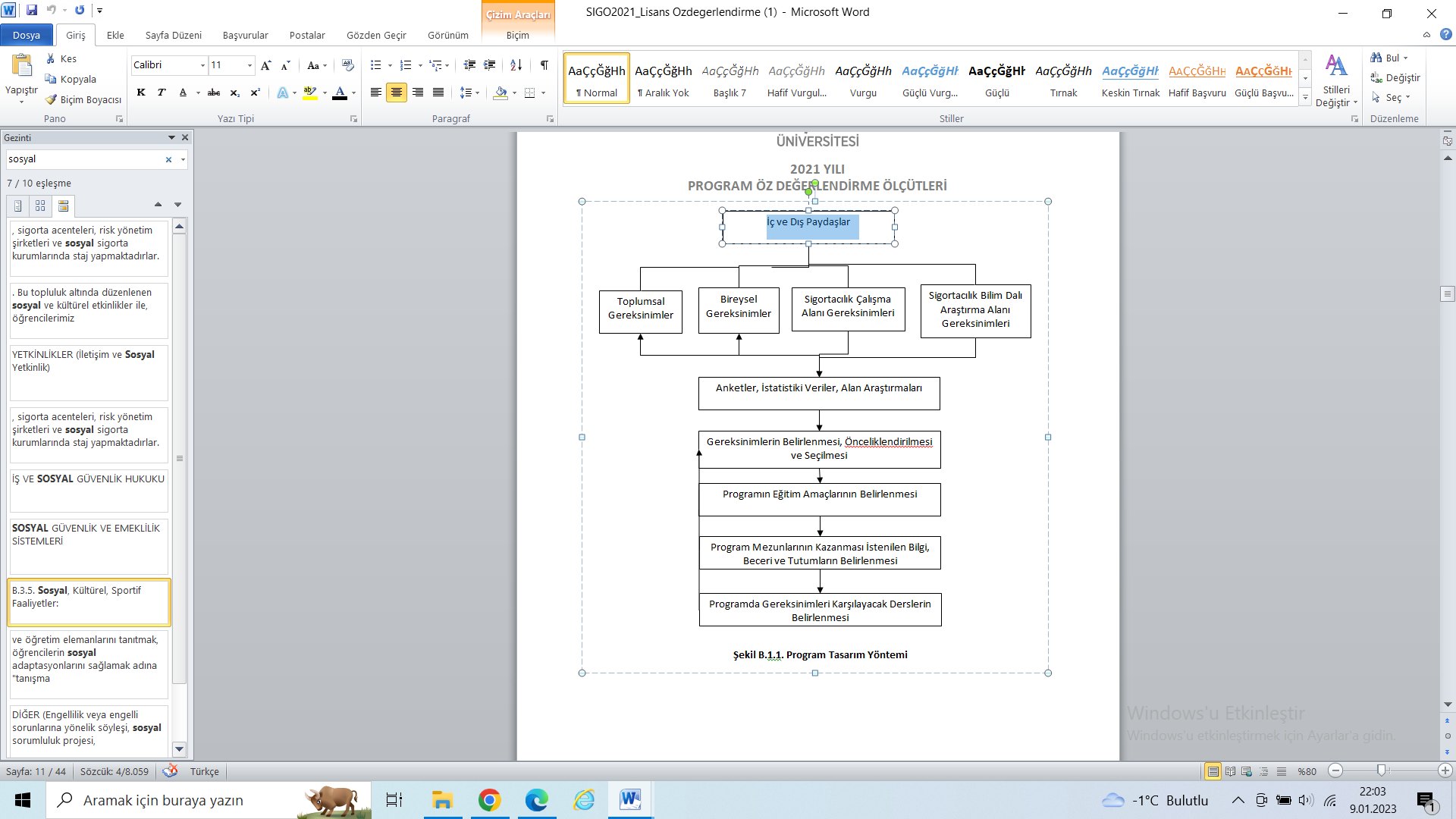 Şekil 1: Program Tasarım YöntemiSigortacılık bölümünün şuan yürürlükte olan öğrenme çıktılarına Bilgi paketindeki “Program Yeterlilikleri (Kazanımları)” sekmesinden (Bağlantı linki); Program çıktılarının TYYÇ ile uyumuna ise Bilgi Paketindeki “TYYÇ Program Yeterlilikleri Matrisi” başlığından ulaşılabilmektedir (Bağlantı linki).  Söz konusu kazanımların TYYÇ ile uyumu baz alınarak oluşturulan mevcut program içeriğine göre; ilk iki yılda temel matematik, bilgisayar, ekonomi ve işletme alanları ile ilgili dersler, ve buna ilaveten Sigortacılığa Giriş dersi bulunmaktadır. Son iki yılda ise Hayat ve Hayat Dışı Sigorta I-II, Reasürans, Risk Yönetimi, Sigorta Hukuku, Sigortacılıkta Hasar ve Tazminat Uygulamaları, Aktüerya Matematiği, Sigorta İstatistiği gibi mesleki dersler bulunmaktadır. Bunun yanı sıra, öğrencilerin mezuniyetlerinden önce sektörü öğrenip, uyum sağlamaları amacıyla, 30 işgünü Yaz Stajı ve sekizinci yarıyılda en az 400 saatlik Zorunlu İşbaşında Eğitim gerçekleştirilmektedir. Programımızın eğitim dili Türkçe olmakla birlikte, globalleşen dünyaya ayak uydurabilmek için öğrencilerin mesleki ilişkilerini sürdürebilecek düzeyde yabancı dil bilmeleri istenmekte, bu nedenle zorunlu yabancı dil öğrenimi de ilk iki senelik eğitim süresine yayılmış durumdadır.Akreditasyon çalışmaları kapsamında, fakültemiz genelinde 2022 yılında başlatılan “Müfredat Analizi ve Program Kazanımlarının Güncellenmesi” çalışmalarına 2023 yılında da devam edilmiş ve halen iyileştirme prosesleri devam etmektedir. Bu doğrultuda:Program yeterlilikleri gözden geçirilmiş ve ilk 3’ü fakülte ortak kazanımı olmak üzere 11 adet yeni program kazanımları oluşturulmuştur.  (Bağlantı linki):Temel işletmecilik bilgilerine hakim olur ve karşılaşılan problemleri tanımlama, analiz etme ve çözüm üretme becerilerini bulunduğu kuruma etkin şekilde transfer eder.Bulunduğu toplumun kültürel değerleri ve tarihsel gelişiminin farkında olup, kazandığı sözlü ve yazılı dil becerileri ile olumlu, verimli ve etkili iletişim kurar.Derslerde edinilen bilgi ile uygulama alanlarında deneyimleyerek kazanılan becerileri bütünleştirir ve çalıştığı ortamda karşılaşılan sorunlara yönelik çözüm önerisi geliştirir.Sigortacılık sektörünün ihtiyacını karşılayacak şekilde bir eğitimle donatılmış olarak sigortacılık alanındaki tüm süreçleri geliştirir ve etkili biçimde uygulayabilir.Sigorta sektöründeki tüm kapsamı dikkate alarak karar verir ve sigortacılık alanındaki problemleri çözecek materyalleri etkili şekilde kullanabilir.Sigortacılık sektöründeki riskleri öngörür, ölçer ve konu alanıyla etkin şekilde eşleştirerek program tasarlayıp çözümleyebilir.Sigortacılık alanına ilişkin araçları geliştirir, bu araçlardan elde ettiği sonuçları kontrol edebilir ve ilgili sigorta ürünlerinin gelişimini takip edebilir.Sektör ile ilgili güncel gelişmeleri, piyasaları, sanayiyi ve piyasa düzenleme ve politikalarını baz alarak farklı açılardan analiz edebilir, yorumlayabilir.Sigortacılık sektöründe karşılaştığı sorunlara yönelik savunulabilir, geçerliği yüksek araştırma soruları önerir, araştırmayı planlar, veri toplar ve gerekli teknolojiyi kullanarak analiz eder.Sigortacılık mevzuatı hakkında bilgi sahibi olur ve yorumlar.Mesleki ve etik sorumluluk bilincine sahip olarak, sigortacılık sektöründe karşılaştığı bir problemi etkin bir ekip çalışması yada kendi başına bağımsız bir şekilde çözer, gerektiğinde inisiyatif alır.2022 yılında başlatılan “Zorunlu Dersler Analizi” ve “Seçmeli Dersler Analizi“ 2023 yılında tamamlanmıştır. Bu çalışma ile, fakültemiz bölüm kataloglarındaki tüm dersler “ZORUNLU ORTAK DERS (TBF Kodlu)”, “BÖLÜME ÖZGÜ ZORUNLU DERS (SIGO Kodlu)”, “SEÇMELİ DERS (TBS Kodlu)” olarak gruplandırılmıştır. Yapılan değişiklikler ile:b1) BÖLÜME ÖZGÜ ZORUNLU DERS’ lerden 1. Sınıf Bahar yarıyılında açılan SIGO116 SIGORTACILIĞA GİRİŞ dersi, 1. Sınıf Güz yarıyılına kaydırılarak SIGO111 SİGORTACILIĞA GİRİŞ olarak revize edilmiştir.b2) SIGO118 SİGORTACILIK İŞLEMLERİ VE UYGULAMALARI BÖLÜME ÖZGÜ ZORUNLU DERS olarak 1. Sınıf Bahar yarıyılı dersi olarak eklenmiştir. b3) TBS kodlu yeni seçmeli ders havuzu; eski bölüm kataloğundaki bazı derslerin kodlarında ya da isimlerinde değişiklik yapılması suretiyle ve yeni derslerin eklenmesiyle oluşturulmuştur. Söz konusu bölüm kataloğunda yeni eklenen ya da isim değişikliğine uğrayan seçmeli dersler Eğitim Komisyonuna iletilmek üzere şu şekilde oluşturulmuştur: (B1-1, B1-2)Buna istinaden, 25 Mayıs 2023 ve 02 sayılı Fakülte Kurul kararı ile; ders kataloglarının 2023-2024 Akademik Yılı Güz Dönemi itibariyle yeni öğrencilere uygulanmasına karar verilmiştir (B1-3). Ayrıca, 2023-2024 Akademik Yılı Güz Dönemi itibariyle yeni öğrencilere uygulanacak olan Fakülte bölümlerine ait ders kataloglarında yer alan aşağıda belirtilen seçimlik derslerinin Kültür ve Sanat Araştırmaları Merkezi Güzel Sanatları Birimi dersleri ile eşdeğer sayılmasına karar verilmiştir.Müfredatın yeni hali, İngilizce ve Türkçe bilgi paketi web sayfasında yayımlanmış (Bağlantı linki), ek olarak aşağıda verilmiştir: Bunun bir sonucu olarak; her dersin Program Yeterlilikleri/Dersin Öğrenme Kazanımları Matrisi’nin güncellemeye tabi olmuştur. Söz konusu matrislerin belirlenmesinden sonra Bölüm veri giriş sorumluları, İngilizce ve Türkçe Bilgi Paketinde gerekli güncellemeleri yapmıştır. Ders hedeflerinin ölçülmesi ve öğrenci başarısının belirlenmesi sürecine de ağırlık verilmiştir. Bu kapsamda, her dersin öğrenme kazanımlarının, öğrenci başarıları ile ilişkilendirilerek ne kadar gerçekleştirildiğinin tespiti için, 29 Eylül 2023 tarihinde bir Bilgi Paketi toplantısı düzenlenerek bir pilot çalışma yürütülmüştür (B1-4).  Bu kapsamda, Excel tabanlı bir hesaplama yöntemi oluşturularak, her dersin kazanımının gerçekleşme yüzdeleri otomatik olarak tespit edilmesi istenmektedir. Buna göre: c1) Derste başarılı olan öğrenciler üzerinden bir değerlendirme yapılacaktır.c2) Her bir kazanım için Ders Ölçme Araçlarına bir yüzdesel ağırlık verilmiştir. Bu ağırlıklar, dersi veren hocalar tarafından göreceli olarak sorduğu sorulara göre (sayısı, ağırlığı vb.) belirlenecektir.c3) Aynı zamanda, dönem sonunda Harf notunun karşılığı 50 ve üzeri olan tüm öğrenciler üzerinden her bir Ödev, Proje, Vize, Final vb. ölçme araçları için «DÖNEM SONU ÖĞRENCİ ORTALAMALARI» hesaplanmıştır. c4) c2)-c3) maddesinde elde edilen veriler kullanılarak, her ders ölçme aracının ilgili kazanıma ait yüzdesel ağırlığı ile o ders ölçme aracına ait öğrenci ortalamaları çarpılarak her bir ders kazanımının gerçekleşme yüzdesi hesaplanmıştır.c5) c4) maddesinde hesaplanan tüm ders kazanımların gerçekleşme yüzdesinin ortalaması alınarak, o dersin ölçme araçlarının dersi ne kadar desteklediği bulunmuştur. c) maddesinde anlatılan ders hedeflerinin gerçekleşme yüzdesinin, 2023-2024 Güz dönemi için hesaplanması devam etmektedir. Bu hesaplamalara 2023-2024 Bahar dönemi içinde devam edilerek 1 senelik bir çalışma yürütülecektir.Toplanan veriler ile, her dönem açılan derslerin öğrenme kazanımlarının her bir program yeterliliğine hangi oranlarda katkı sağladığının yine Excel tabanlı bir program ile otomatik olarak oluşturulması çalışmalarına odaklanılacaktır.  Her bir dersin program çıktısını sağlamada/ulaşmada başarım göstergesi olarak %65’in üzeri kabul edilmektedir. Söz konusu başarı göstergesi elde edilemezse, ders izlencesindeki öğretim teknik ve yöntemleri ile değerlendirme yöntemleri tekrar gözden geçirilerek güncellenmesi ve Bilgi Paketine yüklenmesi gerekmektedir. Şuan ki mevcut sistemde, her dersin öğrenme kazanımlarının program yeterliklerine katkısı sadece “0: Desteklemiyor 1: Düşük seviyede destekliyor 2: Orta seviyede destekliyor 3: Yüksek seviyede destekliyor” Derecelendirme sistemine göre belirlenmektedir. Bu derecelendirme sistemi, detaylı bir analiz gerektirmeyen sübjektif bir yaklaşım içermektedir (Bağlantı linki). Yukarıda bahsedilen çalışmalar doğrultusunda daha objektif bir değerlendirme imkanı bulunacaktır.Sigortacılık bölümünden mezun olabilmek için,  öğrencinin asgari 240 AKTS kredisini sağlaması ve genel not ortalamasının 4,00 üzerinden en az 2,00 olması gerekmektedir. 39 Zorunlu, 8 seçmeli ders ile yaz stajı ve İşletmede Mesleki Eğitim olmak üzere 49 dersten başarılı olmak zorundadır. Müfredata bakıldığında, zorunlu-seçmeli ders, alan-alan dışı dersler belirtilmekte ve her dersin kredisi ve AKTS’si açıkça gösterilmektedir. Zorunlu derslerin kredi toplamı 118, seçmeli derslerin kredisi 27’dir. TBF 211-Muhasebe İlkeleri 1, TBF 212-Muhasebe İlkeleri 2, TBS 436-Uluslararası Finansal Piyasalar ve TBS 315-Yapay Zeka gibi derslerle farklı disiplinleri tanıma imkanı verilmektedir. Tüm derslerin AKTS değerlerine ek olarak, herhangi bir dersin bilgi paketindeki izlencesine bakıldığında öğrenci iş yükü “AKTS İş Yükü” altında detaylandırılmıştır. Örneğin, TBF 226 Matematiksel İstatistik 2 adlı dersin aşağıdaki linkte verilen izlencesinde AKTS iş yükü, öğretim yöntem ve teknikleri şu şekilde belirlenmiştir: (Bağlantı linki).  Yukarıda paylaşılan müfredattan da görüleceği üzere, 30 iş günü “Zorunlu Yaz Stajı” ve 14 haftalık “İşletmede Mesleki Eğitim” uygulamalı öğrenme fırsatları mevcuttur ve AKTS değerleri sırasıyla 5 ve 20 olarak belirlenmiştir.  Eğitim ve öğretim süreçlerinin yönetimindeki organizasyonel yapılanmalardan “Yaz Stajı” ve “İşletmede Mesleki Eğitim” için uygulanan tüm süreçler “Başkent Üniversitesi Ticari Bilimler Fakültesi İşletmede Mesleki Eğitim Ve Zorunlu Yaz Stajı Yönergesi” ‘ne göre tanımlanmıştır ve web sayfasında paylaşılmıştır (Bağlantı linki). Bu yönergeye göre:Zorunlu yaz stajını yapabilmek için öğrenciler, bölüm kataloglarında yer alan üçüncü veya dördüncü sınıf (Ders kodu 3 veya 4 ile başlayan) derslerinden en az 4 (dört) dersi almış olmak zorundadır. Öğrenciler zorunlu yaz stajı dersini altıncı yarıyılın kayıt tarihlerinde kodlamak zorundadır. Zorunlu yaz stajlarını başarıyla tamamlayamayan öğrenciler, işyerinde mesleki eğitim stajını yapamazlar.İşyerinde mesleki eğitim veya zorunlu yaz stajı yapmak isteyen öğrenciler, mesleki eğitim/staj koordinatörü tarafından gerçekleştirilecek bilgilendirme toplantısına katılmak zorundadır. Koordinatör bu toplantıda mesleki eğitim/staj takvimi hakkında bilgilendirmeyi yapar ve beklentileri paylaşır.Öğrenciler tarafından bildirilen mesleki eğitim/staj yerinin uygunluğu bölüm mesleki eğitim/staj koordinatörü ve bölüm başkanlığınca incelenerek onaylanır ve duyurulur. Mesleki eğitim/staj yerleri kesinleşen öğrenciler, “işyerinde mesleki eğitim ve zorunlu yaz stajı kabul belgesini”  ve sigorta işlemleri için gerekli olan “staj ücretlerine işsizlik fonu katkısı bilgi formunu”  staj yapacakları kuruma onaylattıktan sonra, ilan edilen koşul ve takvime uygun olarak, bölüm mesleki eğitim/staj koordinatörüne bu belgelerin asıllarını teslim etmek zorundadırlar. Mesleki eğitim/staja başlayan öğrenci, ilk 2 gün içinde, bulundukları işletmeye ilişkin bilgileri mesleki eğitim/staj koordinatörüne e-mail vb. yollarla bildirmek zorundadır. Öğrenci bu bilgileri iletmeden zorunlu işbaşında eğitim stajına başlamış sayılmaz.Buna ek olarak, bölümümüz, TBS 441- Dönem Projesi seçmeli dersi ile öğrencilerimize alanı ile ilgili bir konuda akademik araştırma yapmayı, çalışmalarını raporlamayı ve sunum yapmayı öğretme fırsatını da sunmaktadır. Dönem projeleri için bölüm bazında uygulanan ilke ve kurallar web sayfasında ilan edilmiştir (Bağlantı linki).Ayrıca, her ders için ayrı ayrı ders kazanım ve program çıktılarını ilişkilendiren matris, ilgili dersin bilgi paketinde gözükmekte ve kamuoyuyla paylaşılmaktadır. Örneğin, bölümümüz derslerinden SIGO 322 Sigorta İstatistiği’ ne ait program yeterlilikleri ile ders kazanımlarının karşılaştırılması Bağlantı linki ‘nden öğrencilerin ulaşımına sunulmuştur.Öğrencilerimizin başarısını ölçme ve değerlendirme kriterleri ise, Sigortacılık Programına ait Bilgi Paketinde ilgili dersin “Değerlendirme Yöntemi ve Geçme Kriterleri” bölümünde tanımlanmıştır. Örnek vermek gerekirse, TBS 111 Sigortacılığa Giriş dersinin bilgi paketinde değerlendirme ölçütleri şu şekilde verilmiştir (Bağlantı linki). Bu ölçütler baz alınarak, öğrencilerin ders değerlendirmeleri “Başkent Üniversitesi Ön Lisans Ve Lisans Eğitim-Öğretim Ve Sınav Yönetmeliği” gerçekleştirilmektedir (Bağlantı linki). Yönetim Bilgi sistemi (YBS) üzerinden not girişlerinin yapılmasıyla değerlendirme süreci bitmektedir.Başkent Üniversitesinde Bologna çalışmaları kapsamında; 2005 yılında Diploma Eklerinin öğrencilere verilmesinden itibaren, Bilgi Paketi Türkçe ve İngilizce olarak hazırlanmış ve Üniversite web sayfasında yer almıştır. Bilgi Paketi içeriklerinin güncelliği, eksiksiz olması ve uygunluğu büyük bir önem arz etmektedir.  Rektörlük Makamının bilgisi dahilinde tüm akademik ve ilgili olan birimlere yılda en az iki kez güncelleme konusunda hatırlatma mesajı yollanmaktadır. Akademik birimler her dönem başında her ders için; ders tanımı, ders içeriği, zorunlu ya da önerilen kaynaklar, öğretim yöntem ve teknikleri, değerlendirme yöntemi ve geçme kriterlerini gözden geçirirler. Bu nedenle her sene müfredatta yer alan derslerin içeriği Bilgi Paketinde güncellenmektedir (B1-5).Sigortacılık bölümünde, program amaçlarının izlenmesi, değerlendirilmesi ve güncellemesinin aşağıda verilen uygulamalarla şekillenmektedir (Bu faaliyetler ile ilgili detaylar, A.3 Paydaş Katılımı başlığı altında verilmiştir):Bölüm Paydaş Danışma kurulları ve Fakülte kurullarında öğrencilere, mezunlara ve sektörden gelen paydaşlarımıza yer verilerek, fakülte/bölüm faaliyetlerinde paydaşların rol almasına ve önerilerde bulunmalarına olanak tanınmıştır. Öğrenciler tarafından her dönem sonunda “Ders ve Ders Sorumlusu Değerlendirme Formu” doldurulmaktadır, böylece öğrencilerin aldıkları derslerle ilgili tüm memnuniyet/eleştirileri/önerileri ile ilgili veriler buradan toplanmaktadır. Aynı zamanda fakülte genelindeki öğrencilerle “Mevcut Öğrenci Memnuniyet Anketi” gerçekleştirilmiştir.Öğrencilerle öğretim elemanları dersler, seminerler, akademik danışmanlık hizmetleri vb. eğitim öğretim faaliyetleri kapsamında sürekli iletişim halinde olunmaktadır. Bu sayede, yine öğrencilerin bölümle ilgili talepleri/memnuniyetleri ile ilgili bilgi sahibi olunmaktadır.Zorunlu yaz stajı ile İşletmede Mesleki Eğitim sırasında kurumu yerinde ziyaret ya da telefon yoluyla denetlemeler yapılmaktadır. Bu denetlemelerle, görevli personel staj/eğitim yapılan kurumdan eğitim amaçları ve çıktılarıyla ilgili görüşler almaktadır. Yaz stajı/iş eğitimin bitiminde kurum tarafından staj dosyası hazırlanmakta ve birtakım değerlendirmeler yapılmaktadır. Öğrenciler, kendileri tarafından doldurulacak staj ve işbaşı raporlarında bölümümüzde alınan ders ve bilgilerden işbaşı eğitimde/stajda yararlanma durumunu da irdelemekte ve böylece öğrencilerden bölüm dersleriyle ilgili geri bildirimler alınmaktadır. Dış paydaşlarımızla 12 Aralık 2023 tarihinde odak grup görüşmesi yapılarak Başkent Üniversitesi Sigortacılık Bölümü eğitiminin güçlü ve geliştirilmesi gereken yönleri hakkında görüşleri alınmıştır. Dış paydaşlarımız olan mezunlarımızla ilgili bilgileri takip etmek için web sayfamızda ‘Mezun İzleme Formu’ bulunmaktadır. Her yıl mezunlarla tekrar paylaşılarak, bilgilerini güncellemesi hedeflenmektedir. Mezun bilgi sistemi aracılığıyla toplanan veriler gözden geçirilerek, fakülte genelinde  “Mezun Analizi” gerçekleştirilmiştir. Yukarıda bahsedilen geri bildirimler,  gözden geçirilmekte, ders programları ve eğitim programı revizyonuna temel oluşturmaktadır. Bu iyileştirme adımlarının sürekli uygulanması, program amaç ve çıktılarının hangi oranda yerine getirilip getirmediğinin her sene gözlemlenmesi amaçlanmaktadır. Kanıtlar B1-1 EĞİTİM KOMİSYONU DERS FORMUB1-2 EĞİTİM KOMİSYONU DEKANLIK MAİLİB1-3 25 MAYIS 2023 TARİH VE 02 SAYILI FAKÜLTE KURULU KARARIB1-4 BİLGİ PAKETİ TOPLANTISIB1-5 BİLGİ PAKETİ GÜNCELLEME MAİLİB.2. Programların Yürütülmesi (Öğrenci Merkezli Öğrenme, Öğretme Ve Değerlendirme Sigortacılık bölümü, Başkent Üniversitesinin belirlediği öğretim yöntem ve tekniklerine göre hareket etmekte, yüz yüze ve aktif öğretim sürdürmektedir. Bölümümüze ait ders bilgi paketlerinde görülebileceği üzere, her dersin doğasına uygun öğretim yöntem ve teknikleri ders izlencelerinde belirtilmiştir. Örneğin, SIGO 331-Sigorta Hukuku dersinin izlencesinde öğretim yöntem ve teknikleri  “Soru-Cevap, Anlatım, Sorun/Problem Çözme” olarak belirtilmiştir (Bağlantı linki). SIGO 411-Risk Analizi ve Sigorta dersinde ise “Anlatım, Tartışma, Soru-Cevap” öğretim yöntem ve teknikleri benimsenmiştir (Bağlantı linki).Teknolojinin sunduğu olanaklardan yararlanmak ve proje temelli öğrenmeyi teşvik etmek amaçlı ise:TBF-221 Matematiksel İstatistik I dersinde, öğrencilere proje ödevi olarak SPSS programı ile veri analizi verilmiştir. Bu sayede, öğrencilerimiz hem istatistik paket programlarına aşina olmuş hem de sektörde çok önemli bir yer tutan veri analizi hakkında bilgi sahibi olmuşlardır (B2-1, B2-2, B2-3).TBS 441-Dönem Projesi seçmeli dersi ile öğrencilerimize alanı ile ilgili bir konuda akademik araştırma yapmayı, çalışmalarını raporlamayı ve sunum yapmayı öğretmek amaçlanmaktadır. TBS218-Sigortacılıkta Paket Programlar seçmeli dersi (Bağlantı linki), öğrencilere Sigortacılıkta kullanılan paket programların tanımını
kapsamını, amacını, sigorta paket programların çalışma prensibini,
sigortalının beyan yükümlülüklerini, sigorta poliçesinin oluşturulmasını
ve paket programlar aracılığı ile oluşturulan teklifin sunumunu öğretmektedir.TBS317-Veri Madenciliği (Bağlantı linki) seçmeli dersinde öğrenciler Veri madenciliği temel kavramlarını öğrenir, veri ambarı hazırlayabilir,
(Ücretsiz) veri madenciliği yazılımlarını kullanabilir.Bunlara ek olarak, Yaşanılan deprem felaketi nedeniyle 2022-2023 Bahar yarıyılında dersler online olarak Teams uygulaması üzerinden aktif olarak gerçekleştirilmiştir. Derslerin bağlantı linkleri düzenli olarak OYS üzerinden paylaşılmış (B2-4), yine Teams üzerinden alıştırılmalar verilmiş ve bu alıştırmaların cevaplarının Teams uygulaması üzerinden gönderilmesi istenmiştir (B2-5). Bu şekilde, öğrencilerin teknolojiyi daha etkin bir şekilde kullanabilmeleri amaçlanmıştır. Tüm alıştırmaların cevapları Teams üzerinden ilan edilmiş (B2-6), gerekli görüldüğü takdirde öğrencilere Teams üzerinden geri bildirimler verilmiştir.Aktif ve etkileşimli öğretme yöntemi olarak, B.1 başlığı altında detaylandırılan altıncı yarıyılda yapılan Zorunlu Yaz Stajı ve sekizinci yarıyılda yapılan Mesleki İş Başında Eğitim yaklaşımları da desteklenmiştir. 5510 Sayılı ‘Sosyal Sigortalar ve Genel Sağlık Sigortası Kanunu’nun ilgili maddeleri gereğince, öğrencilerin zorunlu ‘işbaşında eğitim stajı’ süresi boyunca ‘genel sağlık ve kaza sigortaları Başkent Üniversitesi tarafından yapılır.  Öğrencilerin telefon ve yerinde denetimleri, Başkent Üniversitesi Ticari Bilimler Fakültesi Sigortacılık Bölümü Staj ve İşbaşında Eğitim Koordinatörlüğü tarafından yetkilendirilen öğretim elemanlarınca gerçekleştirilir. Staj bitiminde öğrencilerin dosyaları, staj yaptıkları kurumun ilgili birim yetkilisi tarafından doldurularak öğrenciye gösterilmeden, kapalı zarf içine konularak, üzeri paraflanıp bantlandıktan sonra posta ile koordinatörlüğe gönderilir veya öğrenciye verilerek Fakülte ‘Staj ve İşbaşında Eğitim Koordinatörlüğü’ne iletilmesi sağlanır. Staj Koordinatörü öğrencinin geçme notunu belirlenen kriterlere göre verir. Ders izlencelerinde de görüleceği üzere, öğrencilerimizi daha aktif hale getirmek, derin öğrenmeye teşvik ve motive etmek amaçlı ödevler verilmekte ve küçük sınavlar yapılmaktadır (B2-7, B2-8). Bölümümüz, öğrencilerin performansını ölçme ve değerlendirme de aşağıda verilen yöntemleri takip etmektedir (Bağlantı linki): Öğrencilerimizin derslerdeki başarısı, dönem içi notları ile dönem sonu sınav notunun birlikte değerlendirilmesi ile belirlenir.  Dönem içi notları, küçük sınav, ara sınav notu ve derse bağlı olarak ödevlere, uygulamalara, pratik çalışmalara verilen notlardan oluşur.  Kredili sistemde dönem içi ve dönem sonu değerlendirmelerin türü ile ağırlıkları göz önünde bulundurularak öğrencinin alacağı not hesaplanır. Son olarak, o dersi alan tüm öğrencilerin genel başarı düzeyi de göz önüne alınarak, dersi veren öğretim elemanınca aşağıdaki harf notlarından birisi verilir. Lisans ara sınav ve final sınavları   “Başkent Üniversitesi Ön Lisans Ve Lisans Eğitim-Öğretim Ve Sınav Yönetmeliği” çerçevesinde “Fakülte İş Akış Prosesi” ne (Bağlantı linki) uyularak gerçekleştirilmektedir (Bağlantı linki). Her dersin “Ölçme ve Değerlendirme Kriteri” Bilgi Paketinde ve ders izlencelerinde kamuoyuyla paylaşılmaktadır. Derslerinden F1 ve F2 notu alan öğrenciler dersten başarısız sayılmaktadır. Devamsızlığı belirli bir sınırı aşan öğrenciler, o derste başarısız olmuş sayılır ve kendilerine F2 notu verilir.  Bir defa F1 notu alınan herhangi bir dersin tekrarlanması halinde ise, derslerde devam koşulu aranmaz; ancak  normal eğitim sürecinde tüm eğitsel yükümlülükleri yerine getirmek zorundadırlar.“Başkent Üniversitesi Ön Lisans ve Lisans Eğitim-Öğretim Ve Sınav Yönetmeliği” ne göre, rapora bağlanmış bir hastalığı yüzünden veya ilgili öğretim elemanı ve bölüm ya da program başkanı tarafından geçerli bulunan başka bir zorunlu nedenle sınava girememiş öğrenciler talep etmeleri halinde, ”Mazaret Sınav Formu” (B2-9) doldurarak mazeret sınavına girebilirler. Mazeret sınavları, yalnızca ara sınavlar ve yarıyıl sonu sınavları için talep edilebilir. Fakültemizdeki işleyişe göre; Yönetim Kurulu kararına istinaden, mazaret sınavına girecek öğrenci listesi kurum içi yazıyla dersi veren öğretim elemanlarına mail ve EBYS üzerinden iletilmektedir (B2-10). Mazeret sınavına gireceği için başarı notu, not verme süresi içinde takdir edilememiş olan öğrencilere “E” notu verilir. E notu,  “not değişikliği formu” doldurularak,  mazaret sınavından elde edilen harf notu ile değiştirilir. Sınav sonuçlarına itirazı olan öğrenciler, itirazlarını ilk önce sınav kağıtlarını inceleyerek ilgili öğretim elemanı ile çözmeye çalışırlar.  Öğrenci, itirazı olumlu sonuçlanmadığı durumda, ilgili bölüm veya program başkanlığına (sınav sonuçlarının veya başarı notlarının ilanını takip eden ilk iş günü içinde) itirazını yazılı olarak iletebilir. Yönetmelik gereği, itirazlar ilgili bölüm veya program başkanlığınca görevlendirilen bir komisyon tarafından incelenerek, başvuruyu takip eden iki iş günü içinde sonuçlandırılır ve doldurulacak bir not değişikliği formu ile durum ilgili bölüm veya program başkanlığına iletilir. Bölümümüze ait ders bilgi paketleri göz önüne alındığında, öğrencilerin kendini ifade etme olanaklarının mümkün olduğunca çeşitlendirildiği görülmektedir. Örneğin, TBS 441 “Dönem Projesi” seçmeli dersi proje ve sunum bazlı bir performans değerlendirmesi öngörmektedir (Bağlantı linki). TBF 226 Matematiksel İstatistik 1 ve 2 dersinde Değerlendirme Yöntemleri ve Geçme Kriterleri Ara Sınav, Mini Sınav, Ödev ve Proje olarak belirlenmiştir (Bağlantı linki, Bağlantı linki). Ayrıca, söz konusu ölçme ve değerlendirme kriterleri AKTS iş yükünde gösterilmiştir. Öğrencilerin ölçme ve değerlendirilmesinde temel alanı ile ilgili teorik ve pratik bilgi birikimini ölçmek ve değerlendirmek amacıyla zorunlu ve seçmeli dersler kapsamında değişik soru tiplerini (klasik, çoktan seçmeli, doğru/yanlış gibi)  içeren sınavlar uygulanmaktadır (B2-11).Sigortacılık bölümü, Başkent Üniversitesi’nin belirlediği öğretim yöntem ve tekniklerine göre hareket etmektedir. Bu bağlamda, ÖSYM tarafından yapılan merkezi sınav ile öğrenci alınır. Öğrenciler kayıt yaptıracakları program için belirlenen tarihlerde, kesin kayıt işlemlerini tamamlamak üzere Başkent Üniversitesi’ne gelirler. Kayıtla ilgili prosedürler, yazılı bir mazeret beyan edilmedikçe, öğrencilerin bizzat kendileri tarafından tamamlanmalıdır. Kayıt işlemleri, Öğrenci Dekanlığı tarafından yürütülmektedir.Değişim programlarından yararlanmak isteyen öğrencilerin, geldiği kurum ile Başkent Üniversitesi arasında ikili bir anlaşma olmalıdır. Değişim öğrencilerin idari işlemleri Uluslararası İlişkiler ve Değişim Programları Koordinatörlüğü tarafından yürütülmektedir, kayıt işlemlerini Öğrenci Dekanlığı yapar. Değişim öğrencisi olarak başvurmak isteyen öğrencinin belgelerini hazırlayarak son başvuru tarihinden önce Uluslararası İlişkiler ve Değişim Programları Koordinatörlüğü’ne ulaştırması gereklidir. Uluslararası öğrenciler ise kayıt olmak için  http://uik.baskent.edu.tr sayfasını ziyaret edebilirler. Yurt dışındaki anlaşmalı üniversitelerden Başkent Üniversitesine gelen öğrencilere, aldıkları dersleri ve başarı durumlarını gösteren bir belge Öğrenci İşleri Daire Başkanlığı tarafından verilir.  Avrupa Birliği Yükseköğretim Programları (ERASMUS) çerçevesinde öğrenci değişimi ile yurt dışındaki üniversitelere öğrenim görmek üzere gönderilen öğrencilerin alacağı dersler bölüm veya program ERASMUS koordinatörü tarafından önerilir ve ilgili bölüm veya program başkanlığı tarafından belirlenir.  Belirlenen bu derslerden, öğrenim gördüğü programın derslerinden birine eşdeğer olan ders varsa, bu ders, söz konusu eşdeğer ders ile birlikte; eşdeğer ders yoksa alınan ders seçmeli olarak, kendi kodu, adı ve AKTS Kredisi ile birlikte not döküm belgesine işlenir. Yurt dışındaki anlaşmalı üniversitelerden Başkent Üniversitesine gelen öğrencilere, aldıkları dersleri ve başarı durumlarını gösteren bir belge Öğrenci İşleri Daire Başkanlığı tarafından verilir. Değişim programları çerçevesinde öğrenim ücretinin nasıl ödeneceği anlaşmalarla belirlenir. Bahsedilen tüm bu süreçler “Başkent Üniversitesi Ön Lisans Ve Lisans Eğitim-Öğretim Ve Sınav Yönetmeliği” Madde 34’te tanımlanmıştır (Bağlantı linki).Öğrenci seçme ve yerleştirme merkezince Yükseköğretim Kurumlarına yerleştirilen öğrenciler orta öğretim kurumlarından almış oldukları diploma ile kayıt yaptırmaktadır. Üniversiteye yeni kayıt yaptıran öğrenciler, öğretim yılı başında Üniversitemizde yapılan muafiyet ve yeterlik sınavına katılarak başarılı olmaları halinde bazı derslerden muaf tutulabilir, yabancı dil hazırlık sınıfından muaf olurlar. ÖSYM tarafından yapılan Dikey Geçiş Sınavı (DGS) ile Ön lisans programlarından mezun olan öğrenciler mezun oldukları alanların devamı niteliğindeki Lisans programlarına yerleştirilebilirler (Bağlantı linki). Dikey Geçiş,  Meslek yüksekokulları ile açık öğretim ön lisans programlarından mezun olan başarılı öğrencilerin lisans programlarına dikey geçiş yapmaları ile ilgili sınav ve yerleştirilmesini ifade etmektedir. Üniversitemizin lisans bölümleri arasında çift anadal programı (ÇAP) uygulaması yapılmaktadır. Bu süreç, “Başkent Üniversitesi Çift Anadal Programı Yönergesi” ne göre yönetilmektedir (Bağlantı linki). Fakültemiz bölümlerinde öğrenim gören öğrencilerimiz çift anadal programı ile kayıtlı olduğu lisans programlarını üstün başarıyla yürütürken, aynı zamanda ikinci lisans diploması alabilme şansını da yakalayabilirler. Lisans öğrencileri, üniversitedeki lisans öğrenimlerinin en erken üçüncü, en geç beşinci yarıyılı başında, Genel Not Ortalamaları (GNO) en az 2.72 olmak koşuluyla çift anadal programına (ÇAP) başvurabilirler.Anadal öğrenimini sürdüren bir bölümün başarılı öğrencileri, ilgi duydukları başka bir lisans öğreniminden bilgi sahibi olmak amacıyla ders alabilirler. Bu eğitim-öğretim programına, “Yandal Programı” denir. Üniversitemizde, Yandal uygulaması “Başkent Üniversitesi Yan Dal Programı Yönergesi” çerçevesinde ilerlemektedir (Bağlantı linki). Öğrenciler, üniversitedeki lisans öğrenimlerinin en erken üçüncü, en geç altıncı yarıyılı başında; yandal programına başvurabilirler. Öğrencinin yandal programına başvurabilmesi için başvuru sırasındaki genel not ortalaması en az 2.50 olmalıdır. Öğrenciler yandal programı sayesinde bilgi birikimlerini artırma ve farklı alanlar hakkında bilgi sahibi olma fırsatı yakalamaktadır. Üniversite İçi Geçiş programı sayesinde ise, fakültemiz öğrencileri gerekli şartları sağlamaları durumunda üniversitemiz veya fakültemiz içerisindeki diğer bölümlere kolaylıkla geçiş yapma imkânı yakalarlar. Bunu gerçekleştirebilmek için, öğrencinin merkezi sınava girdiği yıl itibarıyla geçmek istediği diploma programı için geçerli olan puan türünde aldığı merkezî yerleştirme puanının, geçmek istediği diploma programına eş değer yurt içindeki diğer üniversitelerin diploma programlarının en düşük taban puanından az olmaması gerekmektedir.Öğrencilerimizin diploma ve sertifikaları, Öğrenci İşleri Daire Başkanlığınca “Başkent Üniversitesi Diploma, Diploma Eki ve Diğer Belgelerin Düzenlenmesine İlişkin Yönerge” uyarınca hazırlanmaktadır (Bağlantı linki). Sigortacılık Bölümünü  tamamlayan tüm öğrenciler için ilgili alanda “Lisans Diploması” düzenlenir. Çift ana dal programını başarıyla tamamlayan öğrenciler için ise “Çift Ana Dal Lisans Diploması” düzenlenir. Ana dal lisans programından mezun olmayan öğrenciye, “Çift Ana Dal Lisans” diploması verilmez. Bölümümüzde öğrenimine devam ederken başka bir bölümde/öğretim programında açılan yan dal programına kayıt yaptıran ve bu programdaki dersleri başarıyla bitiren öğrencilere “Yan Dal Sertifikası” verilir. Yan dal programını bitiren öğrencinin sertifikasını alabilmesi için ana dal programından mezun olması gerekir.2022-2023 Bahar yarıyılında Yönetim Bilişim Sistemleri Bölümüne kayıtlı olan 4. Sınıf  öğrencisi Sude Saatçi, bölümümüzde Çift Ana dal yapmıştır.2023-2024 Güz yarıyılında Sigortacılık Bölümüne kayıtlı olan 4. sınıf öğrencimiz Görkem Tosun Yönetim Bilişim Sistemleri bölümünde, 2. Sınıf. Öğrencimiz Özlem Yaşayacak adlı lisans öğrencimiz ise İktisat bölümünde çift ana dal yapmaktadır. Bölümümüzün 2023 yılındaki kayıt durumu DGS, Ek Yerleştirme ve Yatay geçiş olan öğrenci sayıları, YBS’deki Bölüm/Program Analiz sekmesinden şu şekilde listelenebilir (B2-12, B2-13): 1999-2023 akademik dönemlerine ait “Askıda, İlişik Kesilen, İzinli, Kayıt Sildiren, Kayıtlı, Mezun ve Uzatmalı” durumdaki tüm öğrencilerimizin sayılarına, Bölüm başkanımız YBS sistemi üzerinden takip edebilmekte aynı zamanda fakülte websayfamızda da paylaşılmaktadır (Bağlantı linki).20/06/2006 tarih 26204 sayılı Resmi Gazete de yayınlanan Yükseköğretim Kurumları Özürlüler Danışma ve Koordinasyon Yönetmeliği gereği “Engelli Öğrenci Birimi” kurulmuştur (Bağlantı linki). Engelli Öğrenci Biriminin, çalışma usul ve esasları “Engelli Öğrenci Yönergesi” ne göre belirlenmektedir (Bağlantı linki). Bu birim; üniversitemizde eğitim gören engelli öğrencilerimizin öğrenimlerini sürdürdükleri sırada eğitim, öğretim, idari, fiziksel, barınma, sosyal ve benzeri alanlarla ilgili ihtiyaçlarını tespit etmekte, bu ihtiyaçların karşılanabilmesi için alınması gereken önlemleri belirlemekte, ortadan kaldırmakta ve öğrencinin devam ettiği eğitim ortamının uygunlaştırılması adına çözüm önerileri sunarak planlamak, uygulamak, geliştirmek ve gerekli düzenlemeleri üniversitede bulunan diğer birimler veya daire başkanlıkları ile eşgüdüm içerisinde yapmaktadır.Özel gereksinimi olan öğrencilerimiz bölümümüze kayıt yaptırdıktan sonra "engelli raporu" örneği ile birlikte Engelli Öğrenci Birimine ve Fakülte Temsilcisi Arş. Gör. Aslıhan Günal’a, BUOBS sisteminden ulaşabildikleri "Engelli Öğrenci Bilgi Formu"nu doldurarak durumlarını bildirebilir (Bağlantı linki). Bölümümüzde özel gereksinimi olan bir öğrencimiz mevcuttur. Fakülte temsilcimiz, Arş. Gör. Aslıhan Günal, eğitim öğretim sürecinde özel gereksinimi olan öğrencilerimizin ihtiyaçlarına yönelik iletişim kurmaktadır. Bu doğrultuda, özel gereksinimi olan öğrencimiz için bir Akademik Uyarlama Mektubu hazırlanmaktadır. Bu mektuba göre; öğrencimiz için bazı sınav uyarlamaları yapılması uygun görülmüştür. Sınav uyarlamalarının bir örneği olarak TBF221 Matematiksel İstatistik 1 dersi final sınavı  için büyük masa temin edilmiş ve ek süre verilmiştir (B2-14):KanıtlarB2-1 TBF221 Matematiksel İstatistik I OYSB2-2 TBF221 Matematiksel İstatistik I OYS 2B2-3 SPSS PROJE B2-4 TEAMS DERS SAYFASI ÖRNEĞİB2-5 TEAMS ALIŞTIRMA ÖRNEĞİB2-6 TEAMS ALIŞTIRMA CEVAP ANAHTARI ÖRNEĞİB2-7 ÖDEV ÖRNEĞİB2-8 QUIZ ÖRNEĞİB2-9 MAZARET SINAV FORMUB2-10 MAZARET SINAVI LİSTE ÖRNEĞİB2-11  SINAV ÖRNEĞİB2-12 DGS, EK KONTENJAN, YATAY GEÇİŞ SAYILARI 1B2-13 DGS, EK KONTENJAN, YATAY GEÇİŞ SAYILARI 2B2-14 DEZAVANTAJLI GRUP SINAV TUTANAĞI 1B.3. Öğrenme Ortam ve KaynaklarıFakültemiz, eğitim-öğretim faaliyetlerini yürütmek için uygun kaynaklara ve altyapıya sahiptir. Fakültemizde,  13 adet derslik ve 4  adet laboratuvar olmak üzere   toplamda 354 öğrenci kapasiteli eğitim alanı mevcuttur. Aşağıdaki tablolarda, derslik ve labların her birinin kapasitesi yer almaktadır.Laboratuvardaki bilgisayarlarmızda SPSS, Front Page, JDK 5.0, Microsoft Access, Microsoft Visual Studio 6.0, Macro Media, JAVA, FİDELYO, ETA paket programı, Trade Master yurt içi, Trade Master Forex ve Sigortacılık Finans gibi özel gereksinim duyulan programlar yüklenmiştir. C 108, C 009 (Trade Master Lab. ve, C 010 (Sigortacılık ve Finans Lab.) No’lu laboratuvarlarda öğrencilerin derslerinde kullanılmak üzere 116 adet bilgisayar tahsis edilmiştir.  Ayrıca 17 derslikte projeksiyon kullanılmaktadır.Sigortacılık ve Finans Laboratuarı Mayıs 2020 yılında Axa Sigorta sponsorluğunda kurulmuştur. Laboratuvarda 24 adet bilgisayar bulunmakta ve hem bilgisayar başında eğitim hem de klasik sınıf düzenine uygun dizayn edilmiştir (B3-1, B3-2). Bu laboratuvar ile öğrencilerin piyasa verileriyle işlem yapmalarının yanı sıra veriler üzerine analiz ve araştırma yapmasının önü açılmıştır. Kullanıma açılan programlar ve sanal işlem olanaklarının üniversite bünyesinde verilmekte olan derslerle entegrasyonu öğrencilere gerçek finans dünyasının kapılarını aralamaktadır.Öğrencilerin derslerde öğrenme için başlıca kaynakları, dersi anlatan öğretim üyesinin notlarıdır. Bununla birlikte, öğrencilerin derslerde öğrendiklerini pekiştirmeleri için,  çalışma soruları ve ödevler verilebilmekte; quizler uygulanabilmektedir.  Tüm bu ders materyalleri OYS sistemi üzerinden paylaşılabilmekte ve öğrencilerin kaynaklara erişimi etkinleştirilebilmektedir (B3-3, B3-4). Dersi veren öğretim elemanı, dersi yüz yüze gerçekleştiremeyeceği durumda telafi derslerini Micr0soft Teams ile uzaktan öğretim şeklinde yapabilmektedir. Yaşadığımız deprem felaketi nedeniyle, 2022-2023 Bahar yarıyılında dersler Microsoft Teams uygulaması kullanarak, dersler internet üzerinden senkron biçimde işlenmiş, ders materyalleri dijitalleştirilmiş ve öğrencilerin kullanımına sunulmuştur (Bağlantı linki).Kanıtlar B3-1 SIGO LAB 1B3-2 SIGO LAB 2B3-3 SIGO322 OYSB3-4 TBF226 OYSB.4 Akademik Destek Hizmetleri:Sigortacılık bölümünde her öğrencinin kendisine rehberlik hizmeti veren bir akademik danışmanı vardır. Bölümümüz danışmanlık sayılar şu şekildedir (B4-1, B4-2, B4-3, B4-4):Prof. Dr. Serpil Cula: 32 (2 lisans, 3 tezli, 32 tezsiz yüksek lisans)Dr. Öğr. Üyesi Sinem Kozpınar:  25 (tezsiz yüksek lisans)Arş. Gör. Abdullah Buğra Soylu:  26 (lisans)Arş. Gör. Eren Deniz Kahraman: 44 (lisans)Akademik danışmanlık yetkilendirmesi Bölüm Başkanlığı tarafından; danışmanların üzerine öğrenci atanması ise YBS (Yönetim Bilgi Sistemi) aracılığıyla Bölüm Sekreterliği tarafından gerçekleştirilmektedir. Öğrenciler süreci BUOBS (Öğrenci Bilgi Sistemi) üzerinden takip etmektedirler. Bölümümüz öğrencileri lisans eğitim-öğretim hayatları boyunca, eğitim programları ve mevzuat ile ilgili her türlü danışma gereksinimlerini karşılamak, akademik faaliyetlerini sorunsuzca yürütebilmek için danışmanlarından destek almaktadır. Bu amaçla, “Başkent Üniversitesi Akademik Danışmanlık Yönergesi” (Bağlantı linki) doğrultusunda danışman hocalarımız öğrencilere rehberlik etmek ve eğitim-öğretim dönemi başında öğrencinin (zorunlu/seçmeli) ders seçim süreçlerinde yönlendirici rol oynamaktır.  Danışmanlar bu süreci, YBS sisteminde karne görüntüleme, ders kayıt işlemleri, not dökümü, başarı durumu, merdiven döküm, mezuniyetine ne kaldı bilgilerini ve ders değerlendirme anket sonuçlarına ulaşarak ilerletmektedir. Bununla birlikte, danışmanlarımız İntibak işlemleri, ders eşdeğerliliği ve muafiyet gibi akademik konular ile burs ve staj olanakları konusunda da bilgilendirme yapar. Öğrencilerimiz danışmanları ile hem teknik hem de akademik anlamda, e-mail, dahili telefon ve whatsapp grupları yoluyla iletişim kurabilme imkanına sahiptirler. Bölüm ile ilgili öğrencilerin olumlu/olumsuz değerlendirmeleri, danışmanları tarafından Bölüm Başkanlığı’na iletilir ve sorunlarla ilgili çözüm üretilmeye çalışılır.Kanıtlar B4-1 DANIŞMANLIK LİSTESİ 1B4-2 DANIŞMANLIK LİSTESİ 2B4-3 DANIŞMANLIK LİSTESİ 3B4-4 DANIŞMANLIK LİSTESİ 4B.5 Sosyal, Kültürel, Sportif Faaliyetler:Üniversitemizin Sağlık, Kültür ve Spor Daire Başkanlığı’na bağlı Kültür Hizmetleri Müdürlüğü ve Spor Hizmetleri müdürlüğü, öğrencilerin kültürel, sanatsal ve spor ilgi alanlarına göre boş zamanlarını değerlendirmelerini, yeni ilgi alanları ile birlikte dinlenme ve eğlenme alışkanlıkları kazanmalarını, kültürel ve sanatsal faaliyetlere katılmalarını temin ve teşvik etmek amaçlarıyla; topluluk kurmalarını ve ilgili faaliyetleri düzenlemelerini sağlamaktadır. Öğrenciler, BUOBS üzerinden “Öğrenci Topluluk Sistemi” 'ne giriş yaparak diledikleri topluluk koro veya kursa kayıt olabilmektedir. Başkent Üniversitesi’nde,  55 adet “Sosyal Amaçlı Öğrenci Toplulukları” vardır (Bağlantı linki).  “Mesleki Amaçlı Öğrenci Toplulukları”ndan ise, 4 tanesi Fakültemiz öğrencileri tarafından kurulmuştur (Bağlantı linki). Bu topluluklar: “Denetim Topluluğu”, “Turizm Topluluğu”, “Uluslararası Ticaret Topluluğu” ve “Yönetim Bilişim Sistemleri Topluluğu” dur. Kültür Hizmetleri Müdürlüğüne kayıtlı bölümümüz bünyesinde bir öğrenci topluluğu bulunmamaktır. Ancak, geleneksel seminer dizilerimiz 2023 yılında da devam etmiştir. Bu seminerler ile, öğrencilerimiz bölümümüzde kazandıkları teorik bilgilerin sektördeki uygulamalarına dair fikir sahibi olmuşlar; kariyer fırsatları konusunda daha fazla bilgilenmişler; sektörel ve iş hayatına dair farkındalık geliştirerek sektörel anlamda ilerlemenin okul yıllarından başlanarak planlanması  gerektiği bilincine varmışlardır. Bununla birlikte, bu etkinlikler ile öğrencilerimiz ve dış paydaşların etkileşimi arttırılmıştır.  Söz konusu seminerler ile bilgiler aşağıdaki tabloda verilmiştir (B5-1, Bağlantı Linki, B5-2, B5-3, B5-4, B5-5, B5-6, B5-7, Bağlantı Linki, B5-8):Bu seminerlere ek olarak; Sigortacılık Bölümü, yeni yerleşen 1 sınıf öğrencileriyle, 16 Kasım 2023 tarihinde öğrencilerin sosyal adaptasyonlarını sağlamak adına, 32 öğrencinin katılımıyla "tanışma kahvaltısı" düzenlemiştir (B5-9, Bağlantı Linki, B5-10).Geleneksel seminer dizilerimize devam ederek geçen seneye göre daha aktif bir akademik yıl olacağını öngörmekteyiz.Kanıtlar B5-1 29 Mayıs Seminer PosterB5-2 12 Ekim Seminer Katılımcı ListesiB5-3 12 Ekim Seminer Foto 1B5-4 12 Ekim Seminer Foto 2B5-5 13 Aralık Söyleşi Poster B5-6 13 Aralık Söyleşi Katılımcı ListesiB5-7 13 Aralık Söyleşi Teşekkür Belgesi 1B5-8 13 Aralık Söyleşi Teşekkür Belgesi 2B5-9 Kahvaltı Etkinliği PosterB5-10 Kahvaltı Etkinliği Katılımcı ListesiB.6. Öğretim Kadrosu- Öğretim Yetkinlikleri ve Gelişimi:Bölümümüzde, 2 profesör, 1 doktor öğretim üyesi ve 2 araştırma görevlisi olmak üzere  toplamda 5 öğretim elemanı görev yapmaktadır. Bölümümüzde tüm ders sorumluları, ilgili öğretim elemanlarının uzmanlık alanı dikkate alınarak belirlenmektedir. Aşağıda verilen tablo, öğretim elemanlarımızın 2022-2023 Bahar ve 2023-2024 Güz dönemlerindeki ders yüklerini ve ders hocalarının uzmanlık alanları ile örtüşen dersler verdiklerini göstermektedir:Başkent Üniversitesi öğretim elemanları  atama yükseltme kriterleri, 1 Ekim 2022 tarihinden itibaren Başkent Üniversitesi Senatosu’nun 882/11 sayılı kararı ile “Başkent Üniversitesi Öğretim Üyesi Atama Ve Yükseltme Yönergesi”ne göre şekillenmeye başlamıştır (Bağlantı linki). Yükseltme kriterleri sağlandığı takdirde bekletilmeden akademik yükseltmeleri liyakat esasına göre gerçekleştirilmektedir. Öğretim üyesi dışındaki öğretim görevlilerinin atamaları, “Öğretim Üyesi Dışındaki Öğretim Elemanı Kadrolarına Yapılacak Atamalarda Uygulanacak Merkezi Sınav ile Giriş Sınavlarına İlişkin Usul ve Esaslar Hakkında Yönetmelik” te belirtilen şartlar uyarınca yapılır.Bölümümüz, her biri kendi alanında uzman ders saati ücretli öğretim elemanlarından eğitim-öğretim dönemlerinde destek almaktadır. Ders saati ücretli öğretim elemanlarının görevlendirilmesi “Serbest Statüde Dışarıdan Ders Saati Ücreti İle Görevlendirilen Öğretim Elemanları İçin Yapılacak İşlem Basamakları Akış Diyagram”ına göre gerçekleşmektedir (Bağlantı linki). Söz konusu görevlendirmeler, YÖK Kanunu 40/a dışında kalan serbest çalışanlar ile YÖK Kanunu 40/a-b-c-d kapsamında ve kurumlu çalışanlar arasında farklılaşmaktadır. 2022-2023 Bahar döneminde, Efecan Ulugöl (Marsh, Client Executiver) ve Emre Bertan Özaslan (Avukat, Sigorta Tahkim Komisyonu Hakemi) bölümümüzde ders vermiştir. 2023-2024 Güz döneminde ise, Efecan Ulugöl (Marsh, Client Executiver), Çiğdem Mavili Erencan (Ern Sigorta Aracılık Hiz.Sahibi), Mustafa Nazlıer (Ekol Sigorta Ekspertiz Hizmetleri Ltd.Şti, Genel Müdür) ve Emre Bertan Özaslan (Avukat, Sigorta Tahkim Komisyonu Hakemi) hocalarımız ders  vermiştir. Bölümümüzde tüm öğretim elemanlarının kongre, sempozyum, çalıştay, konferans  gibi bilimsel amaçlı faaliyetlere katılımını desteklenmektedir.  Söz konusu bilimsel faaliyetlere katılım Üniversite Senatosu’nun  'Akademik ve İdari Personelin Bilimsel Faaliyetlere Katılım Yönergesi' (Bağlantı linki) çerçevesinde belirlediği ilkeler doğrultusunda sağlanmaktadır. Bilimsel faaliyetlere katılım için öncelikle ilgili akademik birimin uygun görüşü alınarak yönetim kurulu kararı çıkartılır. Bu kararla birlikte;  dekanlığın onayına sunulan talep, en son Rektörlük Makamının onayına sunulur. Yönergeye göre, Akademik faaliyetlere katılımda sağlanacak maddi katkı; yol ücreti, kayıt ücreti ve yevmiye (en fazla 3 gün) desteğinden oluşmaktadır. Eğer yurtdışındaki bir bilimsel faaliyete katılınacaksa, katkılı ve katkısız katılım sayıları aşağıdaki tabloda verilmiştir: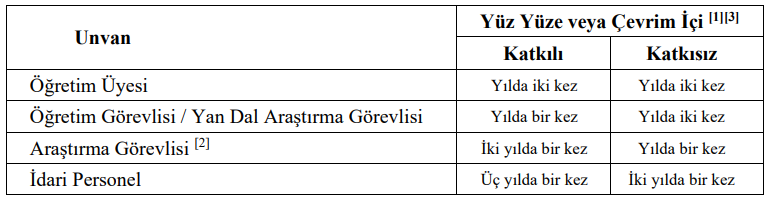 C. ARAŞTIRMA VE GELİŞTİRME C.1. Araştırma Süreçlerinin Yönetimi ve Araştırma KaynaklarıDisiplin içi/Disiplinlerarası düzeyde gerçekleştirilen proje, nitelikli yayın sayısı, bildiri gibi her türlü akademik çalışma sayısını artırmayı ve bilimsel üretimi özendirmeyi amaç edinen Araştırma-Geliştirme (AR-GE) yöntemleri; A.2 Misyon ve Stratejik Amaçlar başlığı altında detaylı bir şekilde incelenen bölüm hedeflerimizle eşleşmektedir. Fakültemizde, Araştırma-Gelişme Süreçlerinin daha iyi bir şekilde yönetilmesi ve takip edilmesi için Araştırma-Geliştirme Kurulu kurulmuş ve websayfasında paylaşılmıştır  (Bağlantı linki).  Üniversitemizde yapılan AR-GE faaliyetleri bölgesel, ulusal ve uluslararası ihtiyaçlar çerçevesinde planlanıp gerçekleştirilmekte ve STRASİS, FARSİS, proje sonuç raporları, akademik personel performans değerlendirme raporları, ulusal ve uluslararası sıralamalar dikkate alınarak gerektiğinde iyileştirmeye yönelik girişimler planlanmaktadır. Bu süreçte bölümümüzde öğretim elemanları yayın, bildiri, proje vb çalışmalarını bölüme ait FARSİS raporu oluşturulması için bölüm başkanına yazılı olarak yılda bir kez bildirmektedir. Bu süreçlerin yönetimi birim yöneticileri ve BU-BİTTO tarafından koordine edilmektedir.C.2. Araştırma Yetkinliği, İş Birlikleri ve DesteklerBölümümüz öğretim elemanlarının uzmanlık alanları ve H-index’leri şu şekildedir:Prof. Dr. Serpil Cula:  İstatistik, H-index 9Prof. Dr. Halil İbrahim Karakaş:  Matematik,   H-index 5Dr. Öğr. Üyesi: Sinem Kozpınar,  Finansal Matematik, H-index 2Arş. Gör. Abdullah Buğra Soylu: Risk Yönetimi ve FinansArş. Gör. Eren Deniz Kahraman: SigortacılıkBölümümüz öğretim üyelerinden Prof. Dr. Serpil Cula ve Dr. Öğr. Üyesi Sinem Kozpınar’ın danışman olarak, Arş. Gör. Abdullah Buğra Soylu ile Arş. Gör. Eren Deniz Kahraman’ın bursiyer olarak yer aldığı, TÜBİTAK 1005- Ulusal Yeni Fikirler ve Ürünler Araştırma Destek Programı Kapsamında “TÜRİB Yapay Zeka Destekli Piyasa Gözetim Projesi” yürütülmektedir (C2-1, C2-2). Buna ek olarak, Arş. Gör. Eren Deniz Kahraman Yürütücü olarak ve Arş. Gör. Abdullah Buğra Soylu araştırmacı olarak BAP Projesi “Başkent Üniversitesi Çizelge Kaynak Yönetimi”’nde yer almaktadırlar (C2-19). Tüm bu projelerin, “Sürdürülebilirlik” ve “Dijitalleşme” bölüm hedeflerimizi  destekler nitelikte olduğu açıktır.2023 yılında bölümümüz öğretim elemanlarımızın yayımladıkları bazı akademik çalışmalar şu şekilde katagorize edilebilir (C2-3, C2,4, C2-5, C2-6, C2-7, C2-8): Makaleler:Cula, S., “Hayat Tablolarında Yaş Uzatma Modeli Olarak Coale And Kisker (Türkiye Uygulaması)” (The Journal of International Social Research) (incelemede)Türkiye'de Sigorta Suistimal Problemleri ve Çözüm Önerileri, 2023, Başkent Üniversitesi Ticari Bilimler Dergisi, 7(2), 145-166Kozpinar, S., Uzunca, M., Karasözen, Reduced-Order Modeling for Heston Stochastic Volatility Model, Hacettepe Journal of Mathematics and Statistics (Kabul edildi)Proje:Başkent Üniversitesi Çizelge Kaynak Yönetimi, 29/03/2023 (BAP Projesi, Yürütücü: Arş. Gör. Eren Deniz Kahraman, Araştırmacı: Arş. Gör. Abdullah Buğra Soylu)TÜRİB Yapay Zeka Destekli Piyasa Gözetim Projesi, 07/08/2023 (TÜBİTAK 1005 -Ulusal Yeni Fikirler ve Ürünler Araştırma Destek Programı Kapsamında, Danışmanlar arasında: Prof. Dr. Serpil Cula, Dr. Öğr. Üyesi Sinem Kozpınar, Bursiyerler arasında: Arş.Gör. Eren Deniz Kahraman, Arş. Gör. Abdullah Buğra Soylu)  Tez Danışmanlığı:Duran Eren Kerim, Türkiye’de Sigorta Suistimal Problemlerinin Tespiti ve Çözüm Önerileri, B.Ü. Sosyal Bilimler Enstitüsü Sigortacılık Ve Risk Yönetimi Anabilim Dalı Yüksek Lisans Tezi, Ocak 2023. (Danışman: Serpil Cula).Hakemlik:DISCRETE APPLIED MATHEMATICS, 2023, Hakem: Halil İbrahim KarakaşNumerical solution of time-fractional Black-Scholes PDE by non-symmetric interior penalty Galerkin method, 31 Aralık 2023, COMPUTATİONAL ECONOMİCS, Hakem: Sinem KozpınarPricing derivatives on foreign assets using Markov-modulated cojump-diffusion Dynamics, 25 Ocak 2023, INTERNATİONAL REVİEW OF ECONOMİCS AND FİNANCE, Hakem: Sinem KozpınarAtıflar:”Pricing European and American options under Heston model using discontinuous Galerkin finite elements” çalışmasına yapılan atıflarKhasi, M., &amp; Rashidinia, J. (2023). A Bilinear Pseudo-spectral Method for Solving Two-asset European and American Pricing Options. Computational Economics, 1-26.Sıswanah, E. (2023). Amerıcan Call Optıon Prıcıng Wıth Varıable Maturıty Dates And The Bınomıal Method Implementatıon. Journal of Engineering Science and Technology Special Issue, 4(18), 73-83. “ Pricing energy quanto options in the framework of Markov-modulated additive processes çalışmasına yapılan atıflarDeelstra, G., &amp; Hieber, P. (2023). Randomization and the valuation of guaranteed minimum death benefits. European Journal of Operational Research, 309(3), 1218-1236.Alfonsi, A., &amp; Vadillo, N. (2023). Risk valuation of quanto derivatives on temperature and electricity. arXiv preprint arXiv:2310.07692. Mehrdoust, F., Noorani, I., &amp; Kanniainen, J. (2024). Valuation of option price in commodity markets described by a Markov-switching model: A case study of WTI crude oil market. Mathematics and Computers in Simulation, 215, 228-269.“Dini İnançların Sigorta Talebi Üzerindeki Etkileri: Fenomenolojik Bir Araştırma “ çalışmasına yapılan atıflarErgene, L. & Ülev, S. (2023). Muhafazakâr İş Adamlarının Katılım Sigortacılığı (Tekâfül) Farkındalığı ve Tercih Nedenleri . Abant Sosyal Bilimler Dergisi , 23 (1), 98-111 . DOI: 10.11616/asbi.1205360“Parametrizing Arf Numerical Semigroups” çalışmasına yapılan atıflar M A MORENO-FRİAS, J C ROSALES - Turkish Journal of Mathhematics, 47: 1392-1405 (2023)B Özer - Arf numerical semigroups with high multiplicity via Gröbner basis, Applied Mathematics in Science and Engineering, 31:1, 2252978, DOI: 10.1080/27690911.2023.2252978M Süer - Semigroup Forum 106:211-229(2023)JC Rosales, MB Branco, MA Traesel - International Journal of Algebra and Computation 33(01):1-19(2022)“Arf Numerical Semigroups” çalışmasına yapılan atıflarA ÇELİK - Turkish Journal of Mathematics, 47(5): 1528-1538(2023)“A decomposition of partitions and numerical sets” çalışmasına yapılan atıflarA Chen, N Kaplan, L Lawson, C O'Neill, S Deepesh- Discrete Applied Math., Vol 341, 218-231(2023)23 - ElsevierFakültemiz, Araştırma ve Geliştirme amaçları doğrultusunda farklı alanlardaki öğretim elemanlarını bir araya getirerek “TBF Çarşamba sohbetleri” ile “Akademik Araştırma Seminer dizileri düzenlenmekte”; böylece, öğretim elemanlarına kendi akademik disiplinleri dışındaki çalışma alanlarıyla tanışma fırsatı sunmuş olmaktadır. Bu seminer dizileri hem fakültemizin websayfasında paylaşılmakta (Bağlantı linki), hem de fakültemize ait whatsapp grubundan iletilmektedir. Bu seminerlere öğretim elemanlarımız düzenli bir katılım göstermektedir ve bu durum akademik yetkinliklerinin sadece çalışma alanlarıyla değil her yönden gelişmesine dikkat ettiklerinin bir göstergesidir. Fakültemizde gerçekleştirilen seminerler şu şekilde özetlenmiştir:03.11.2023 tarihinden itibaren her hafta Doç. Dr. Özgür Bor tarafından “Eviews Uygulamalı Temel Düzey Ekonometri Eğitimi” başlığı altında akademik Seminer dizileri gerçekleştirilmeye başlanmıştır (C2-9, C2-10)2023 yılında gerçekleşen Çarşamba sohbetleri çerçevesindeki konuşmalar (Tarih, Konuşmacı, Konu) ise aşağıda gösterilmektedir (Bağlantı linki):12.04.2023, Prof. Dr. İpek Kalemci Tüzün, “İslami ve Protestan İş Ahlakı Üzerine İçerik Analizi” (C2-11, C2-12)10.05.2023, Prof. Dr. Adalet Hazar, “Finansal Piyasalardaki Güncel Gelişmeler” (C2-13, C2-14)9.11.2023, Prof. Dr. Tolga Omay, “Borsa Robin Hood Olur mu? Finansal Okur-Yazarlık Üzerine” (C2-15)Bunlarla birlikte, fakültemizde ilki bu yıl gerçekleştirilen ve gelenekselleştirilmek istenen  “Yayına İlk Adım Seminerleri” ile fakültemiz bünyesindeki 2 Dr. Öğr. Üyesi aşağıdaki sunumları gerçekleştirmiştir:22.03.2023, Dr. Öğr. Üyesi Sinem Kozpınar, “Senkronize Sıçramalı Markov-Modulasyonlu Levy Süreçleri ile Spread ve Basket Opsiyonlarının Fiyatlandırılması” (C2-16, C2-17)26.10.2023, Dr. Öğr. Üyesi Merve Öksüz, “Müşteri Güçlendirme Davranışlarının Hizmet Çalışanlarının Performansına Etkisi” (C2-18)Kanıtlar C2-1 TÜRİB 1C2-2 TÜRİB 2C2-3 SERPİL CULA AVESC2-4 SİNEM KOZPINAR AVESC2-5 ABDULLAH BUĞRA SOYLU AVESC2-6 EREN DENİZ KAHRAMAN AVESC2-7 HALİL İBRAHİM KARAKAŞ AVESC2-8 SİNEM KOZPINAR HAKEMLİKC2-9 AKADEMİK ARAŞTIRMA SEMİNER DİZİSİ POSTERC2-10 AKADEMİK ARAŞTIRMA SEMİNER DİZİSİ FOTOC2-11 ÇARŞAMBA SOHBETLERİ POSTER 1C2-12 ÇARŞAMBA SOHBETLERİ FOTO 1C2-13 ÇARŞAMBA SOHBETLERİ POSTER 2C2-14 ÇARŞAMBA SOHBETLERİ FOTO 2C2-15 ÇARŞAMBA SOHBETLERİ POSTER 3C2-16 YAYINA İLK ADIM SEMİNERLERİ POSTER 1C2-17 YAYINA İLK ADIM SEMİNERLERİ FOTO 1C2-18 YAYINA İLK ADIM SEMİNERLERİ POSTER 2C2-19 BAPC.3. Araştırma PerformansıBölümümüzün Öğretim elemanlarını akademik performansı Başkent Üniversitesi Performans Değerlendirme Sistemine göre gerçekleştirilmekte, araştırma hedeflerine ulaşılıp ulaşılmadığı her akademik dönemde yapılan yayın listesi takibiyle yapılmakta, performans değerlendirmesi Bölüm başkanları tarafından raporlanarak Dekanlığa iletilmektedir (Bağlantı linki).Bu değerlendirme sisteminde; Öğretim üyeleri ve öğretim görevlilerinin toplam performans puanının dağılımı; yayınlar (%35), diğer akademik faaliyetler (%30) ile eğitim ve başarıdan (%35) oluşmaktadır (Bağlantı linki). Eğitim faaliyetlerine yönelik teşvik ve ödüllendirme sistemi de yine Başkent Üniversitesi akademik ve idari personelin bilimsel faaliyetlere katılım yönergesi dahilindeki bilimsel yayınları özendirme desteği doğrultusunda yapılmaktadır (Bağlantı linki).D. TOPLUMSAL KATKID.1. Toplumsal Katkı Faaliyetleri ve Performansı Üniversitemizin 2016-2023 Stratejik planında belirtilen 3 temel alandan biri  “toplumun gereksinimlerine yanıt vermek”tir ve bu doğrultuda “Toplum Gereksinimlerine Yanıt Vermek Genel Politika Dökümanı” yayımlanmıştır (Bağlantı linki). Fakültemizde “Toplumsal Katkı Kurulu” kurulmuştur ve websayfasında paylaşılmıştır (Bağlantı linki). Bu kurul bünyesinde her akademik yıl içinde gerçekleştirilen etkinlikler raporlanarak, Fakülte websayfasının Kalite sekmesinin altındaki “Toplumsal Katkı” sayfasında ilan edilmektedir. Bölümümüzün toplumun gereksinimlerine yanıt vermeye yönelik faaliyetleri şu şekildedir:D11. “C.2. Araştırma Yetkinliği, İş Birlikleri ve Destekler” başlığı altında bahsedilen, Bölümümüz öğretim üyelerinden Prof. Dr. Serpil Cula ve Dr. Öğr. Üyesi Sinem Kozpınar’ın danışman olarak, Arş. Gör. Abdullah Buğra Soylu ile Arş. Gör. Eren Deniz Kahraman’ın bursiyer olarak yer aldığı, TÜBİTAK 1005- Ulusal Yeni Fikirler ve Ürünler Araştırma Destek Programı Kapsamında yürütülen “TÜRİB Yapay Zeka Destekli Piyasa Gözetim Projesi” “Toplumsal Katkı” kapsamında yer almaktadır.D21. Arş. Gör. Eren Deniz Kahraman’ın Yürütücü olarak ve Arş. Gör. Abdullah Buğra Soylu’nun araştırmacı olarak yer aldığı BAP Projesi “Başkent Üniversitesi Çizelge Kaynak Yönetimi”  “Toplumsal Katkı” kapsamında yer almaktadır.D31. ARTSE Akademi işbirliğiyle “Engelli Bireylerin Eğitim ve İstihdam Projesi” üzerine çalışmalara başlanarak, protokol imzalanmıştır (D1-1, D1-2). Bu kapsamda, Türkiye genelinde bulunan ve ofis hizmetlerinde istihdam edilebilecek özelliklerde olan engelli bireylerin sigorta sektöründe çalışabilmeleri için ön bilgilendirme eğitiminin verilmesi amaçlanmaktadır. Yapılacak çalışmalar, Devlet’in ilgili kurumları, Sivil Toplum Kuruluşları, sigorta sektörü şirketleri-brokerleri-acenteleri, sigorta sektör paydaşlarıyla iş birliği içinde olunarak gerçekleştirilecektir. Böylece 100.000’den fazla çalışanı ve sürekli yeni kadro ihtiyacı olan sigorta sektör paydaşları için de yeni bir işgücü kaynağı oluşturulacaktır.Proje kapsamında, bölüm öğretim elemanlarımız Prof. Dr. Serpil Cula, Dr. Öğr. Üyesi Sinem Kozpınar, Arş. Gör. Eren Deniz Kahraman ve Arş. Gör. Abdullah Buğra Soylu tarafından dersler, D1-2’ de belirtilen konu başlıklarında kayıt altına alınarak, Artse Akademi tarafından sisteme yüklenecektir.Ayrıca, eğitim kapsamında bir sınav düzenlenmesi ve başarılı olanlara sertifika dağıtılması planlanmaktadır. Bu sayede, daha fazla sayıda bireyin sigortacılık konusunda bilgilenmesine ve engelli bireylerin istihdamına dair büyük bir adım atılmış olunacaktır.D41. Sigorta sektöründe daha başarılı olmak için mevzuatı iyi bilen nitelikli elemanlara her geçen gün daha çok ihtiyaç duyulmaktadır. Bölümümüz; kaliteli akademik kadrosu, kendi alanında uzman, sektörden gelen duayen isimlerin verdikleri destekler ve staj imkanları ile sektörün ihtiyacına her anlamda cevap verebilecek meslek elemanlarını yetiştirme konusunda iyi bir performans göstermektedir. Bölümümüz daha iyiyi hedeflemek adına; her daim öğrencilerden/mezunlardan/diğer dış paydaşlardan gelen geri bildirimleri dikkate alarak müfredatı güncellemeyi kendine amaç edinmiştir. Ayrıca, her sene düzenlenen seminer serileri sayesinde, sektörde olan uygulamaları öğrencilere aktarmak için sektörün çeşitli kademelerinden yetkili kişiler davet edilip seminer vermeleri sağlanmaktadır. Bunun bir örneği olarak, 13 Aralık 2023 tarihli Av. Emre Bertan Özaslan ve Dr. Öğr. Üyesi Serdar Demirci’nin konuşmacı olarak yer aldığı  Sigorta Hukuku Söyleşisi ile, öğrencilerimize Bilirkişilik, Sigorta Hakemliği ve Arabuluculuk üzerine bilgiler verilmiş, yeni istihdam kapıları aralanmıştır. Söz konusu eğitim politikasının bir sonucu olarak; “A.3. Paydaş katılımı” maddesinde belirtildiği üzere, bölümümüzün %85 üzerinde bir istihdam oranı bulunmakta ve 251 bölüm mezunumuzdan 119’u Sigortacılık Sektöründe çalışmaktadır. Bu sonuçlar, bölümümüz istihdam oranının yüksek olduğunu ve aynı zamanda kendi sektöründe istihdam yaratmada başarılı olduğunu göstermektedir. Tüm bu eğitim süreçleri ve yukarıda bahsedilen istihdam rakamları bölümümüzün “Nitelikli Eğitim”ini başarılı bir şekilde yansıtmaktadır. D51.Toplumsal katkı anlamında bölümümüz bünyesinde gerçekleştirilen bir diğer  uygulama; sektörün önde gelen sigorta şirketleri ile olan staj protokolleridir. Bunun sonuncunda zorunlu staj yapacak öğrencilerimizden, her dönem için 2 öğrenci olacak şekilde, stajyer çalıştırılmasını taahhüt etmekteyiz. İlgili protokol, imzalar tamamlandıktan sonra 1 nüshası Bölüm Başkanımızda kalacak şekilde Rektörlüğe iletilmiştir. Protokoller, 2 yılında sonunda otomatik olarak yenilenmekte, 2022 yılında geçerli olan tüm protokoller 2023 yılında da geçerliliğini korumuştur.D61. “Toplum Gereksinimlerine Yanıt Vermek Genel Politika Dokümanı” çerçevesinde, Başkent Üniversitesi birimleri toplumun gereksinmelerine yanıt verme etkinliklerinde şu kuralı gözetmektedir: “Başkent Üniversitesi ülkemizdeki dezavantajlı grupların hayat kalitesine katkı sağlayıcı bilimsel araştırma ve geliştirme çalışmalarını öncelikle önemser, bu çalışmaları destekler”. B.2. Programların Yürütülmesi (Öğrenci Merkezli Öğrenme, Öğretme Ve Değerlendirme)” başlığı altında da irdelediğimiz üzere, dezavantajlı gruplarda yer alan öğrencilerimiz için oluşturulan bazı akademik uyarlamalar mevcuttur. Yukarıda bahsedilen Toplumsal Katkı etkinliklerinin BM Sürdürülebilir Hedefleri ve Üniversitenin Stratejik Amaçlarıyla eşleştirilmesini gösteren tablolar ise aşağıda verilmiştir. Bu tablolar göz önünde bulundurulduğunda, bölüm bünyesinde yapılan etkinliklerin üniversitemizin amaçları ile uyumlu olduğu açıkça görülmektedir.*SDG: BM Sürüdürülebilir Kalkınma AmaçlarıÖrnek Kanıtlar D1-1 ARTSE AKADEMİ PROTOKOLD1-2 ENGELLİ BİREYLERİN EĞİTİM VE ISTİHDAM PROJEESİ HK.SINIF2023202220212020Toplam Öğrenci Sayısı1.Sınıf52311311Toplam Öğrenci Sayısı2.Sınıf81176Toplam Öğrenci Sayısı3.Sınıf6142123Toplam Öğrenci Sayısı4. Sınıf11213158Yabancı Uyruklu Öğrenci Sayısı1.SınıfYabancı Uyruklu Öğrenci Sayısı2.SınıfYabancı Uyruklu Öğrenci Sayısı3.SınıfYabancı Uyruklu Öğrenci Sayısı4. SınıfYatay Geçiş ile Ayrılan Öğrenci Sayısı1.Sınıf2211Yatay Geçiş ile Ayrılan Öğrenci Sayısı2.Sınıf11-Yatay Geçiş ile Ayrılan Öğrenci Sayısı3.Sınıf234Yatay Geçiş ile Ayrılan Öğrenci Sayısı4. Sınıf4413Ayrılan Öğrenci Sayısı1.Sınıf4Ayrılan Öğrenci Sayısı2.SınıfAyrılan Öğrenci Sayısı3.SınıfAyrılan Öğrenci Sayısı4. SınıfAyrılan Öğrenci Sayısı-1472Çift Ana Dal Yapan Öğrenci Sayısı1.SınıfÇift Ana Dal Yapan Öğrenci Sayısı2.Sınıf1Çift Ana Dal Yapan Öğrenci Sayısı3.Sınıf1Çift Ana Dal Yapan Öğrenci Sayısı4. Sınıf3Yan Dal Yapan Öğrenci Sayısı1.SınıfYan Dal Yapan Öğrenci Sayısı2.SınıfYan Dal Yapan Öğrenci Sayısı3.SınıfYan Dal Yapan Öğrenci Sayısı4. SınıfMezun Öğrenci Sayısı-151432332023202220212020Profesör Sayısı2333Doçent Sayısı----Dr. Öğretim Üyesi Sayısı111-Öğretim Görevlisi Sayısı--11Araştırma Görevlisi Sayısı 2222Programda ders veren Ders Saat Ücretli(DSÜ) öğretim elemanı sayısı6655Danışmanlık yapan öğretim elemanı sayısı4444Eğiticilerin eğitimi programları kapsamında eğitim alan öğretim elemanı sayısı----Ders veren kadrolu öğretim elemanlarının haftalık ders saati sayısının iki dönemlik ortalaması11,59,758,412Programda ders veren Ders Saat Ücretli(DSÜ) öğretim elemanlarının haftalık ders saati sayısının iki dönemlik ortalaması332,52SİGORTACILIK BÖLÜMÜ İDARİ GÖREVLERSİGORTACILIK BÖLÜMÜ İDARİ GÖREVLERProf. Dr. Serpil Cula Sigortacılık Bölüm BaşkanıFakülte Kurul ÜyesiYönetim Kurul ÜyesiYönetim Süreçleri ve Kalite Komisyonu ÜyesiEğitim-Öğretim Geliştirme KomisyonuSTRASİS Sorumlusu Bölüm TemsilcisiBölüm Kalite Komisyon ÜyesiBirim Öz Değerlendirme Bölüm Temsilcisi İşletmede Mesleki Eğitim / Yaz Stajı Bölüm KoordinatörüBölüm Muafiyet ve İntibak Komisyon ÜyesiProf. Dr. Halil İbrahim KarakaşFakülte Kurul ÜyesiBölüm Muafiyet ve İntibak Komisyon ÜyesiDr.Öğr.Üyesi Sinem KozpınarSigortacılık Bölüm Başkan YardımcısıEğitim-Öğretim Geliştirme Komisyonu ÜyesiBilgi Paketi Koordinatörlüğü TBF Kodlu Dersler SorumlusuBilgi Paketi Bölüm KoordinatörüBirim Öz Değerlendirme Bölüm TemsilcisiBölüm Muafiyet ve İntibak Komisyon ÜyesiBölüm Kalite Komisyon ÜyesiYeniden Yapılanma Bölüm KoordinatörüÇift Anadal-Yandal Fakülte Çalışma Grubu Bölüm TemsilcisiArş. Gör. Abdullah Buğra SoyluYönetim Süreçleri ve Kalite Komisyonu ÜyesiBölüm Kalite Komisyon ÜyesiWeb Teknolojileri, Kurumsal İletişim ve Sosyal Medya KoordinatörlüğüEğitim-Öğretim Geliştirme Komisyonu ÜyesiErasmus Bölüm TemsilcisiDers Programları ve Sınavlar KoordinatörüMezun Öğrencilerle İletişim Koordinatörlüğü-Öğrenci Memnuniyet Ölçme ve Değerlendirme Fakülte Öğrenci Oryantasyon KoordinatörlüğüArş. Gör. Eren Deniz KahramanTanıtım Faaliyetleri Geliştirme Bölüm KoordinatörüDers Programları ve Sınavlar KoordinatörüAkademik Danışma KuruluProf. Dr. Haşim ÖzüdoğruAnkara Hacı Bayram Veli Üniversitesi, Bankacılık ve Sigortacılık Yüksekokulu MüdürüSektör Danışma KuruluMustafa NazlıerEkol Ekspertiz Hizmetleri Ltd. Şti. – Genel MüdürMeltem BalkanlıACNTURK Sigorta – Satış DirektörüMezun Öğrenci Danışma KuruluTayfur GüngörEthica Sigorta – Orta ve Kuzey Anadolu Bölge Satış YöneticisiFeridun Can ÇilingirLentus Sigorta Aracılık Hizmetleri Ltd. Şti. – Genel MüdürSefa CengizEkol Ekspertiz Hizmetleri Ltd. Şti- Hasar Yönetim Uzmanı ve Risk Mühendisi
Öğrenci Danışma KuruluEce Aylin İlhanerBaşkent Üniversitesi, Ticari Bilimler Fakültesi, Sigortacılık Bölümü 4. Sınıf ÖğrencisiElif Nur Akbaşoğlu	Başkent Üniversitesi, Ticari Bilimler Fakültesi, Sigortacılık Bölümü 4. Sınıf Öğrencisiİç PaydaşlarDış PaydaşlarDış PaydaşlarDış PaydaşlarDış PaydaşlarAkademik ve idari çalışanlarMezunlarAllianz SigortaGüneş SigortaZiraat SigortaÖğrencilerBaşkent Üniversitesi Ticari Bilimler Fakültesi (Diğer Bölümler)Anadolu SigortaHDI SigortaRAY SigortaProwall Sigorta ve Reasürans Brokerlik A.Ş.AvivasaMapfre SigortaSigorta Tatbikatçıları DerneğiYıldız Sigorta Aracılık Hizmetleri Ltd. Şti.Ergo SigortaNeova SigortaEthica SigortaQuick Sigorta A.Ş.Eureoka SigortaOrien SigortaZafer Emekliler Sigorta Aracılık Hizmetleri ŞirketiAXA SigortaDoğa SigortaSompojapan SigortaNeolife Grup Sigorta BrokerliğiAcıbadem SigortaGroupama SigortaTürk Nippon SigortaAtlas Mütüel SigortaAksigortaGulf SigortaUnico SigortaTürkiye Sigorta A.Ş.Aegon SigortaEkol Ekspertiz Hizmetleri Ltd. Şti.Nart Sigorta ve Reasürans BrokerlığıGulf Sigorta A.Ş.Başkent Reasürans ve Sigorta Brokerlığı A.Ş.Elvan Grup SigortaQuick SigortaByMisli Sigorta ve AracılıkDYM SigortaAnadolu Anonim Türk Sigorta ŞirketiProwall SigortaFMC Sigorta A.Ş.ACNTurk Sigorta A.Ş.Ekol Sigorta Ekspertiz Hiz. Ltd. Şti.Sabaz SigortaArmente Sigorta AcenteliğiKaratepe Sigorta Aracılık Hizm.Metya SigortaBEDAMNart Sigorta ve Reasürans BrokerlığıZeynep Kara Sigorta Aracılık Hizm.AZD Sigorta312 Sigorta Aracılık Hiz. A.Ş.Moon Sigorta Aracılık Hiz. A.Ş.Stajyer Bilgi/Beceri Düzeyine Yönelik Yönetici GörüşleriVerilen görevlerin istenildiği gibi yerine getirildiği ve öğrencinin başarılı bir staj dönemi geçirildiği belirtilmiştir. (7)Öğrencinin staj bitimiyle birlikte doğrudan işe alındığı belirtilmiştir. (4)Stajyer Bilgi/Beceri Düzeyini İyileştirmeye/GeliştirmeyeYönelik Yönetici ÖnerileriŞirket poliçe üretim ekranları konusunda öğrencilere temel düzeyde bilgi ve eğitim verilmesi tavsiye edilmiştir.(3)İletişim dersinin seçmeli ders olarak eklenmesinin fayda sağlayacağı belirtilmiştir. (1)Sigorta satış süreçleri konusunda öğrencilerin hakimiyetinin arttırılması tavsiye edilmiştir. (1)NOT: Parantez içindeki sayılar görüşü veya öneriyi sunan işyeri sayısını ifade etmektedir. NOT: Parantez içindeki sayılar görüşü veya öneriyi sunan işyeri sayısını ifade etmektedir. 29 Mayıs 2023Eren Rençberoğlu Başkent Reasürans ve Sigorta Brokerlığı A.Ş.Emre AY-AKMapfre Sigorta Ankara Bölge MüdürüAlp Gülşener Dölen EkspertizDeprem GerçeğiSigortacılıkta Kariyer12 Ekim 2023Balkı İlhanerMarsh Sigorta ve Reasürans Brokerliğinde Finpro Senior Client ExecutiveYeni Trend Sigorta Ürünleri üzerine13 Aralık 2023Av. Emre Bertan ÖzaslanSigorta Tahkim Komisyonu HakemiDr. Öğr. Üyesi Serdar DemirciÇankırı Karatekin Üniversitesi, Hukuk FakültesiSigorta Hukuku Söyleşisi                             BÖLÜMEleştirel DüşünmeProblem Çözmeİletişim ve İş BirliğiYaratıcılıkBilgi ve İletişim Teknolojileri OkuryazarlığıMedya OkuryazarlığıKendi Kendini YönetmeSosyal ve Kültürlerarası EtkileşimÜretkenlikSorumluluk AlmaYabancı Dilde İletişimZaman YönetimiSigortacılık 2,152,152,22,052,102,052,12,202,22,12,152,1TBF2,092,112,12,082,132,062,12,082,12,11,962,1İSİM DEĞİŞİKLİĞİNE UĞRAYAN DERSLERYENİ EKLENEN DERSLERTBS315 YAPAY ZEKA UYGULAMALARITBS101 KURUMSAL İLETİŞİM VE PROTOKOL KURALLARITBS414 GİRİŞİMCİLİKTBS102 TOPLUMA HİZMET UYGULAMALARITBS438 BİLİMSEL ARAŞTIRMA VE AKADEMİK YAZIM TEKNİKLERİTBS103 SÜRDÜRÜLEBİLİR KALKINMA HEDEFLERİTBS309 DİJİTAL PAZARLAMATBS311 BİLGİ GÜVENLİĞİTBS312 VERİMLİLİK ARTIRICI YAKLAŞIMLAR VE TEKNİKLERTBS318 TEDARİK ZİNCİRİ YÖNETİMİTBS319 E-TİCARETTBS322 MESLEK ETİĞİTBS323 BİLİM FELSEFESİ VE ELEŞTİREL DÜŞÜNCETBS324 SÜRDÜRÜLEBİLİRLİK YÖNETİMİTBS325 İLERİ OFİS UYGULAMALARITBS326 FİNANSAL RİSK YÖNETİMİTBS430 BORSA UYGULAMALARITBS439 BLOKZİNCİRSeçimlik DerslerSeçimlik DerslerSeçimlik DerslerT  UK  AKTSTBS101KURUMSAL İLETİŞİM VE PROTOKOL KURALLARI  11         1TBS102TOPLUMA HİZMET UYGULAMALARI                                11     1TBS103SÜRDÜRÜLEBİLİR KALKINMA HEDEFLERİ  11     1Üniversite Zorunlu DersleriÜniversite Zorunlu DersleriÜniversite Zorunlu DersleriTUKAKTSBTU100BİLGİSAYAR OKURYAZARLIĞI2-22KRY100KARİYER PLANLAMA1-12ORY100ÜNİVERSİTE HAYATINA GİRİŞ1-11Birinci Yarıyıl (Güz)Birinci Yarıyıl (Güz)Birinci Yarıyıl (Güz)TUKAKTSİNGL101İNGİLİZCE I4-45SİGO111SİGORTACILIĞA GİRİŞ3-35TBF111EKONOMİYE GİRİŞ I3-36TBF121GENEL MATEMATİK I3-36TBF141HUKUKA GİRİŞ3-36TÜRK101TÜRK DİLİ I2-22İkinci Yarıyıl (Bahar)İkinci Yarıyıl (Bahar)İkinci Yarıyıl (Bahar)TUKAKTSGSBHSHSEÇMELİ GÜZEL SANATLAR/İLK YARDIM-211İNGL102İNGİLİZCE II(ÖK: İNGL101)4-45SİGO118SİGORTACILIK İŞLEMLERİ VE UYGULAMALARI3-34TBF112EKONOMİYE GİRİŞ II3-36TBF122GENEL MATEMATİK II3-36TBF162BORÇLAR HUKUKU3-36TÜRK102TÜRK DİLİ II2-22Üçüncü Yarıyıl (Güz)Üçüncü Yarıyıl (Güz)Üçüncü Yarıyıl (Güz)TUKAKTSATA201ATATÜRK İLKELERİ VE İNKILAP TARİHİ I2-22İNGL201İNGİLİZCE III(ÖK: İNGL102)4-45TBF211MUHASEBE İLKELERİ I2236TBF221MATEMATİKSEL İSTATİSTİK I3-36TBF231İŞLETME YÖNETİMİNE GİRİŞ3-35TBF251TİCARET HUKUKU3-36Dördüncü Yarıyıl (Bahar)Dördüncü Yarıyıl (Bahar)Dördüncü Yarıyıl (Bahar)TUKAKTSATA202ATATÜRK İLKELERİ VE İNKILAP TARİHİ II2-22İNGL202İNGİLİZCE IV(ÖK: İNGL201)4-45SİGO001SEÇİMLİK DERS I3-35TBF212MUHASEBE İLKELERİ II(ÖK: TBF211)2236TBF226MATEMATİKSEL İSTATİSTİK II(ÖK: TBF221)3-34TBF232ÖRGÜTSEL DAVRANIŞ3-34TBF252PAZARLAMA YÖNETİMİ3-34Beşinci Yarıyıl (Güz)Beşinci Yarıyıl (Güz)Beşinci Yarıyıl (Güz)TUKAKTSSİGO002SEÇİMLİK DERS II3-35SİGO003SEÇİMLİK DERS III3-35SİGO311OLASILIK TEORİSİ3-35SİGO331SİGORTA HUKUKU3-35SİGO353HAYAT VE HAYAT DIŞI SİGORTA I3-35TBF309FİNANSAL YÖNETİM I3-35Altıncı Yarıyıl (Bahar)Altıncı Yarıyıl (Bahar)Altıncı Yarıyıl (Bahar)TUKAKTSSİGO004SEÇİMLİK DERS IV3-35SİGO005SEÇİMLİK DERS V3-35SİGO322SİGORTA İSTATİSTİĞİ3-35SİGO360ZORUNLU YAZ STAJI---5SİGO362HAYAT VE HAYAT DIŞI SİGORTA II3-35TBF310FİNANSAL YÖNETİM II3-35Yedinci Yarıyıl (Güz)Yedinci Yarıyıl (Güz)Yedinci Yarıyıl (Güz)TUKAKTSSİGO006SEÇİMLİK DERS VI3-35SİGO007SEÇİMLİK DERS VII3-35SİGO411RİSK ANALİZİ VE SİGORTA3-35SİGO421REASÜRANS3-35SİGO431AKTÜERYA MATEMATİĞİ3-35SİGO451RİSK YÖNETİMİ3-35Sekizinci Yarıyıl (Bahar)Sekizinci Yarıyıl (Bahar)Sekizinci Yarıyıl (Bahar)TUKAKTSSİGO008SEÇİMLİK DERS VIII3-35SİGO009SEÇİMLİK DERS IX3-35SİGO450İŞLETMEDE MESLEKİ EĞİTİM(ÖK: SİGO360)-32820Seçimlik DerslerSeçimlik DerslerSeçimlik DerslerTUKAKTSİNGL301İNGİLİZCE V4-45İNGL302İNGİLİZCE VI4-45İNGL401İNGİLİZCE VII4-45İNGL402İNGİLİZCE VIII4-45TBS101KURUMSAL İLETİŞİM VE PROTOKOL KURALLARI1-11TBS102TOPLUMA HİZMET UYGULAMALARI1-11TBS103SÜRDÜRÜLEBİLİR KALKINMA HEDEFLERİ1-11TBS218SİGORTACILIKTA PAKET PROGRAMLAR3-35TBS224AVRUPA BİRLİĞİ HUKUKU3-35TBS254SİGORTA ETİĞİ VE PROFESYONEL DAVRANIŞ GELİŞTİRME3-35TBS309DİJİTAL PAZARLAMA3-35TBS310İNSAN KAYNAKLARI YÖNETİMİ3-35TBS311BİLGİ GÜVENLİĞİ3-35TBS312VERİMLİLİK ARTIRICI YAKLAŞIMLAR VE TEKNİKLER3-35TBS315YAPAY ZEKA UYGULAMALARI3-35TBS317VERİ MADENCİLİĞİ3-35TBS318TEDARİK ZİNCİRİ YÖNETİMİ3-35TBS319E-TİCARET3-35TBS320SİGORTA İŞLETMECİLİĞİ3-35TBS322MESLEK ETİĞİ3-35TBS323BİLİM FELSEFESİ VE ELEŞTİREL DÜŞÜNCE3-35TBS324SÜRDÜRÜLEBİLİRLİK YÖNETİMİ3-35TBS325İLERİ OFİS UYGULAMALARI3-35TBS326FİNANSAL RİSK YÖNETİMİ3-35TBS329RİSK MÜHENDİSLİĞİ3-35TBS330SORUMLULUK SİGORTALARI3-35TBS340BANKASÜRANS3-35TBS347CAN SİGORTALARI3-35TBS373ÖZEL EMEKLİLİK SİSTEMLERİ3-35TBS375SİGORTACILIKTA HASAR VE TAZMİNAT UYGULAMALARI3-35TBS387SİGORTA İŞLEMLERİNDE DENETİM3-35TBS388KURUMSAL KAYNAK PLANLAMASI3-35TBS392SİGORTACILIKTA PAZARLAMA VE SATIŞ TEKNİKLERİ3-35TBS401İŞ VE SOSYAL GÜVENLİK HUKUKU3-35TBS404STRATEJİK YÖNETİM3-35TBS412YAŞAM MODELLERİ VE TABLOLARI3-35TBS414GİRİŞİMCİLİK3-35TBS422SİGORTA MUHASEBESİ3-35TBS424FİNANSAL TABLOLAR ANALİZİ3-35TBS427EMEKLİLİK YATIRIM FONLARI VE YÖNETİMİ3-35TBS428FİNANSAL OKURYAZARLIK3-35TBS430BORSA UYGULAMALARI3-35TBS431AVRUPA BİRLİĞİ'NDE SİGORTACILIK3-35TBS433PARA VE FİNANSAL KURUMLAR3-35TBS435SOSYAL GÜVENLİK VE EMEKLİLİK SİSTEMLERİ3-35TBS436ULUSLARARASI FİNANSAL PİYASALAR3-35TBS438BİLİMSEL ARAŞTIRMA VE AKADEMİK YAZIM TEKNİKLERİ3-35TBS439BLOKZİNCİR3-35TBS441DÖNEM PROJESİ3-35TBS442SEMİNER3-35TBS447SİGORTACILIKTA ALTERNATİF RİSK VE MENKUL KIYMETLEŞTİRME3-35TBS489SİGORTA UYUŞMAZLIKLARI VE TAHKİM SİSTEMİ3-35Ortak Seçimlik DerslerOrtak Seçimlik DerslerOrtak Seçimlik DerslerTUKAKTSGSB101FOTOĞRAFÇILIK-211GSB102FOTOĞRAFÇILIK-211GSB103HEYKEL-211GSB104HEYKEL-211GSB105KLASİK MÜZİK DİNLEME KÜLTÜRÜ-211GSB107GÖRSEL KÜLTÜR VE SANATIN TARİHİ-211GSB109ANADOLU ARKEOLOJİSİ-211GSB111SİNEMA KÜLTÜRÜ VE TARİHİ-211GSB113RESİM-211GSB115DOĞAÇLAMA VE İLİŞKİLİ DOĞAÇLAMA-211GSB117ÇAĞDAŞ DANSI ANLAMA VE YORUMLAMA-211GSB119İNSAN VE ÇEVRE ETKİLEŞİMİ-211GSB121TASARIM KÜLTÜR VE TÜKETİM-211GSB123ÇAĞDAŞ DANSA GİRİŞ-211GSB125TAKI TASARIMI-211GSB127SERAMİK-211GSB129KENTLER VE TARİHSEL ÇEVRE-211GSB13121.YÜZYILDA DÜNYA VE SANATTA EĞİLİMLER-211GSB133ÇAĞLAR BOYU MÜZİK TÜRLERİ-211GSB135SANAT VE EDEBİYAT ESERLERİNDE EVRENSEL HUKUK İLKELERİ-211GSB137ETKİLİ VE GÜZEL KONUŞMA-211GSB139GÜNCEL TEMEL EKONOMİ-211HSH100TEMEL İLK YARDIM1111KAM100KIBRIS TÜRKLERİNİN YAKIN TARİHİ-211TIP099TOPLUMSAL CİNSİYET VE KADINA YÖNELİK ŞİDDET1211YAKE100YARATICI KÜLTÜR ENDÜSTRİLERİ2-11Katalog Dışı Seçmeli DersKatalog Dışı Seçmeli DersKatalog Dışı Seçmeli DersTUKAKTSGNLÇ310GÖNÜLLÜLÜK ÇALIŞMALARI1224Harf NotuKatsayıHarf Not AralığıHarf NotuKatsayıHarf  AralığıA495-100C265-69A-3,790-94C-1,760-64B+3,385-89D+1,355-59B380-84D150-54B-2,775-79F100-49C+2,370-74F20-DGSEk KontenjanYatay Geçiş 2023-2024 Güz 3372022-2023 Bahar226LABORATUVARKAPASİTEDERSLIKKAPASITEC011Muhasebe ve Finans Lab.18C101-C102-C113-C114-C00760C009Trade Master Finance Lab.24C11280C010Sigortacılık ve Finans Lab.24C107-C00850C014YBS Lab.24C103-C104-C107-C01240C10825TarihKonuşmacıEtkinlik KonusuEtkinlik YeriKatılımcı sayısı29 Mayıs 2023Eren Rençberoğlu Başkent Reasürans ve Sigorta Brokerlığı A.Ş.Emre AY-AKMapfre Sigorta Ankara Bölge MüdürüAlp Gülşener Dölen EkspertizDeprem GerçeğiSigortacılıkta KariyerZoom 12 Ekim 2023Balkı İlhanerMarsh Sigorta ve Reasürans Brokerliğinde Finpro Senior Client ExecutiveYeni Trend Sigorta Ürünleri üzerineC010913 Aralık 2023Av. Emre Bertan ÖzaslanSigorta Tahkim Komisyonu HakemiDr. Öğr. Üyesi Serdar DemirciÇankırı Karatekin Üniversitesi, Hukuk FakültesiSigorta Hukuku SöyleşisiAbdullah Demirtaş Salonu28Öğretim ÜyesiEğitimAkademik DönemVerilen DerslerToplam Ders YüküToplam Ders YüküProf. Dr. Serpil CulaDoktora (1998), Hacettepe Ü., İstatistikYüksek Lisans (1991), Hacettepe Ü., İstatistikLisans (1984), Hacettepe Üniversitesi, İstatistik2022-2023 BaharTBF226 Matematiksel İstatistik 1ı (2 Şube)SİGO 354                             Yaşam Modelleri ve Tabloları   TOT112-TRZ114 İstatistikTBF226 Matematiksel İstatistik 1ı (2 Şube)SİGO 354                             Yaşam Modelleri ve Tabloları   TOT112-TRZ114 İstatistik1212Prof. Dr. Serpil CulaDoktora (1998), Hacettepe Ü., İstatistikYüksek Lisans (1991), Hacettepe Ü., İstatistikLisans (1984), Hacettepe Üniversitesi, İstatistik2023-2024 GüzTBF221 Matematiksel İstatistik 1 (2 Şube)SİGO431 - Aktüerya MatematiğiTBF221 Matematiksel İstatistik 1 (2 Şube)SİGO431 - Aktüerya Matematiği99Prof. Dr. Halil İbrahim KarakaşDoktora (1974), Orta Doğu Teknik Ü., MatematikYüksek Lisans (1970), Orta Doğu Teknik Ü., MatematikLisans (1968), Orta Doğu Teknik Ü., Matematik2022-2023 BaharTBF 122Genel Matematik IITBF 122Genel Matematik II99Prof. Dr. Halil İbrahim KarakaşDoktora (1974), Orta Doğu Teknik Ü., MatematikYüksek Lisans (1970), Orta Doğu Teknik Ü., MatematikLisans (1968), Orta Doğu Teknik Ü., Matematik2023-2024 GüzTBF121 Genel Matematik ı (4 Şube)TBF121 Genel Matematik ı (4 Şube)1212Dr. Öğr. Üyesi Sinem KozpınarDoktora (2018), Orta Doğu Teknik Ü., Finansal MatematikYüksek Lisans (2013), Orta Doğu Teknik Ü. Finansal MatematikLisans(2011), Hacettepe Ü., Matematik2022-2023 BaharTBF226 Matematiksel İstatistik ıı (3 Şube)SİGO322 Sigorta İstatistiği1212Dr. Öğr. Üyesi Sinem KozpınarDoktora (2018), Orta Doğu Teknik Ü., Finansal MatematikYüksek Lisans (2013), Orta Doğu Teknik Ü. Finansal MatematikLisans(2011), Hacettepe Ü., Matematik2023-2024 GüzTBF221 Matematiksel İstatistik 1 (2 Şube)SİGO311 Olasılık TeorisiSİGO451 Risk YönetimiTBF447 Sigortacılıkta Alternatif Risk Transferi Ve Menkul Kıymetleştirme1515AkademikDönemDSÜVerilen DersVerilen DersToplam Ders Yükü2022-2023 BaharEfecan Ulugöl(Marsh, Client Executiver)Efecan Ulugöl(Marsh, Client Executiver)SİGO362 Hayat Sigortaları 232022-2023 BaharEmre Bertan Özaslan (Avukat, Sigorta Tahkim Komisyonu Hakemi) Emre Bertan Özaslan (Avukat, Sigorta Tahkim Komisyonu Hakemi) TBF489Sigorta Uyuşmazlıkları Ve Tahkim Sistemi32023-2024 GüzMustafa Nazlıer (Ekol Sigorta Ekspertiz Hizmetleri Ltd.Şti, Genel Müdür)Mustafa Nazlıer (Ekol Sigorta Ekspertiz Hizmetleri Ltd.Şti, Genel Müdür)SİGO411 Risk Analizi ve Sigorta32023-2024 GüzEfecan Ulugöl(Marsh, Client Executiver)Efecan Ulugöl(Marsh, Client Executiver)SİGO353 Hayat Sigortaları 132023-2024 GüzÇiğdem Mavili Erencan,(Ern Sigorta Aracılık Hiz.Sahibi)  Çiğdem Mavili Erencan,(Ern Sigorta Aracılık Hiz.Sahibi)  TBF392 Sigortacılıkta Pazarlama Ve Satış Teknikleri32023-2024 GüzEmre Bertan Özaslan (Avukat, Sigorta Tahkim Komisyonu Hakemi) Emre Bertan Özaslan (Avukat, Sigorta Tahkim Komisyonu Hakemi) SİGO331 Sigorta Hukuku 3FAALİYETBM SÜRDÜRÜLEBİLİRLİK HEDEFLERİD11.SDG 8. İNSANA YAKIŞIR İŞ VE EKONOMİK BÜYÜMEMadde 2: “Yüksek katma değerli ve emek-yoğun sektörlere odaklanarak ve çeşitlendirme, teknoloji geliştirme ve yenilik getirme aracılığıyla ekonomik verimliliğin daha yüksek seviyelere çekilmesi” SDG.9  SANAYİ, YENİLİKÇİLİK VE ALTYAPIMadde 5: “Özellikle gelişmekte olan ülkeler olmak üzere bütün ülkelerde, 2030’a kadar yenilikçiliğin teşvik edilmesi ve her 1 milyon kişi içindeki araştırma-geliştirme alanında çalışan kişi sayısının, kamu araştırmalarının, özel araştırmaların ve hükûmet harcamalarının önemli ölçüde artırılması yoluyla bilimsel araştırmanın geliştirilmesi ve sanayi sektörlerinin teknolojik yetkinliklerinin genişletilmesi”SDG.17 HEDEFLER İÇİN ORTAKLIKLARMadde 17: “Ortaklıkların deneyim ve kaynak sağlama stratejileri paydasına dayanan kamu, kamu-özel ve sivil toplum ortaklıklarının teşvik edilmesi ve desteklenmesi”D21.SDG.8 İNSANA YAKIŞIR İŞ VE EKONOMİK BÜYÜMEMadde 2: “Yüksek katma değerli ve emek-yoğun sektörlere odaklanarak ve çeşitlendirme, teknoloji geliştirme ve yenilik getirme aracılığıyla ekonomik verimliliğin daha yüksek seviyelere çekilmesi” Madde 3: “Üretim faaliyetlerinin, insana yakışır istihdam yaratmanın, girişimciliğin, yaratıcılık ve yenilikçiliğin desteklendiği kalkınma odaklı politikaların desteklenmesi ve finansal hizmetlere erişim yoluyla mikro, küçük ve orta büyüklükteki işletmelerin resmiyet kazanmalarının ve büyümelerinin teşvik edilmesi”D31.SDG 4. NİTELİKLİ EĞİTİM” Madde 5: “2030’a kadar eğitim alanındaki toplumsal cinsiyet eşitsizliklerinin ortadan kaldırılması ve engelliler, yerliler ve kırılgan durumdaki çocuklar dâhil, kırılgan insanların her düzeyde eğitim ve mesleki eğitime eşit biçimde erişimlerinin sağlanmasıMadde 8: “Çocuklara, engellilere, toplumsal cinsiyet eşitliğine duyarlı eğitim olanaklarının yaratılması ve geliştirilmesi ve herkes için güvenli, şiddete dayalı olmayan, kapsayıcı ve etkili öğrenme ortamlarının oluşturulması” SDG.8 İNSANA YAKIŞIR İŞ VE EKONOMİK BÜYÜMEMadde 2: “Yüksek katma değerli ve emek-yoğun sektörlere odaklanarak ve çeşitlendirme, teknoloji geliştirme ve yenilik getirme aracılığıyla ekonomik verimliliğin daha yüksek seviyelere çekilmesi” Madde 5: “2030’a kadar gençler ve engelliler de dâhil bütün kadın ve erkeklerin tam ve üretken istihdama ve insana yakışır işlere erişimlerinin sağlanması ve eşit işe eşit ücret ilkesinin tam olarak benimsenmesi”Madde 6: 2020’ye kadar işsiz ya da eğitim görmeyen gençlerin oranının önemli ölçüde azaltılmasıMadde 10: Herkesin bankacılık, sigorta ve finansal hizmetlere erişiminin teşvik edilmesi ve artırılması için yurt içi finansal kurumların kapasitelerinin güçlendirilmesiSDG.9. SANAYİ, YENİLİKÇİLİK VE ALTYAPIMadde 5: “Özellikle gelişmekte olan ülkeler olmak üzere bütün ülkelerde, 2030’a kadar yenilikçiliğin teşvik edilmesi ve her 1 milyon kişi içindeki araştırma-geliştirme alanında çalışan kişi sayısının, kamu araştırmalarının, özel araştırmaların ve hükûmet harcamalarının önemli ölçüde artırılması yoluyla bilimsel araştırmanın geliştirilmesi ve sanayi sektörlerinin teknolojik yetkinliklerinin genişletilmesi”SDG.10 EŞİTİZLİKLERİN AZALTILMASIMadde 2:  “2030’a kadar yaşa, toplumsal cinsiyete,  engelliliğe, ırka, etnik kökene, dine, ekonomik ya da başka bir statüye bakılmaksızın herkesin güçlendirilmesi ve sosyal, ekonomik ve siyasi olarak kapsanmasının desteklenmesi”D41.SDG.4 NİTELİKLİ EĞİTİMMadde 4: “2030’a kadar istihdam, insana yakışır işlerde çalışma ve girişimciliğe yönelik teknik ve mesleki becerileri de kapsayan ilgili becerilere sahip gençlerin ve yetişkinlerin sayısının önemli ölçüde artırılması”SDG.8 İNSANA YAKIŞIR İŞ VE EKONOMİK BÜYÜMEMadde 5: “2030’a kadar gençler ve engelliler de dâhil bütün kadın ve erkeklerin tam ve üretken istihdama ve insana yakışır işlere erişimlerinin sağlanması ve eşit işe eşit ücret ilkesinin tam olarak benimsenmesi”Madde 6: 2020’ye kadar işsiz ya da eğitim görmeyen gençlerin oranının önemli ölçüde azaltılmasıD51. SDG.17 HEDEFLER İÇİN ORTAKLIKLARMadde 17: “Ortaklıkların deneyim ve kaynak sağlama stratejileri paydasına dayanan kamu, kamu-özel ve sivil toplum ortaklıklarının teşvik edilmesi ve desteklenmesi”D61.SDG.10 EŞİTİZLİKLERİN AZALTILMASIMadde 2:  “2030’a kadar yaşa, toplumsal cinsiyete,  engelliliğe, ırka, etnik kökene, dine, ekonomik ya da başka bir statüye bakılmaksızın herkesin güçlendirilmesi ve sosyal, ekonomik ve siyasi olarak kapsanmasının desteklenmesi”SDG 4. NİTELİKLİ EĞİTİM” Madde 5: “2030’a kadar eğitim alanındaki toplumsal cinsiyet eşitsizliklerinin ortadan kaldırılması ve engelliler, yerliler ve kırılgan durumdaki çocuklar dâhil, kırılgan insanların her düzeyde eğitim ve mesleki eğitime eşit biçimde erişimlerinin sağlanmasıMadde 8: “Çocuklara, engellilere, toplumsal cinsiyet eşitliğine duyarlı eğitim olanaklarının yaratılması ve geliştirilmesi ve herkes için güvenli, şiddete dayalı olmayan, kapsayıcı ve etkili öğrenme ortamlarının oluşturulması” FAALİYETBAŞKENT ÜNİVERSİTESİ STRATEJİK AMAÇLARI (Bağlantı linki)D11.A1 Akademik, yönetsel ve genel hizmet personelinin niteliğini yüksek tutmak.A2 Disiplinler arası çalışmaları yaygınlaştırmak.A3 Yaratıcılığı ve yenilikçi çalışmaları özendirmek.A4 Bilimsel üretimi özendirecek ve destekleyecek altyapıyı en üst düzeye çıkarmak.A15 Özel kesimde ve kamu kesiminde yer alan kuruluşlarla işbirliği yaparak toplumun gereksinmelerine yanıt vermek.A17 İşletmelerin gelişmesi ve ekonomik etkinliklerini artırabilmeleri için gerek duydukları bilgi ve teknolojinin aktarımını sağlamak.A18 Toplumun bilgilenme ve gerçekleri bilimin aydınlığında görerek öğrenme gereksinimine yanıt vermek amacıyla her türlü basım ve yayın olanaklarını kullanarak açıklama/bilgilendirme çalışmaları yapmak.D21.A1 Akademik, yönetsel ve genel hizmet personelinin niteliğini yüksek tutmak.A3 Yaratıcılığı ve yenilikçi çalışmaları özendirmek.A17 İşletmelerin gelişmesi ve ekonomik etkinliklerini artırabilmeleri için gerek duydukları bilgi ve teknolojinin aktarımını sağlamak.D31.A3 Yaratıcılığı ve yenilikçi çalışmaları özendirmek.A15 Özel kesimde ve kamu kesiminde yer alan kuruluşlarla işbirliği yaparak toplumun gereksinmelerine yanıt vermek.A16 Toplumumuzdaki yaşam kalitesini geliştirebilmek için yaşam boyu öğrenme çabalarına destek vermek.A17 İşletmelerin gelişmesi ve ekonomik etkinliklerini artırabilmeleri için gerek duydukları bilgi ve teknolojinin aktarımını sağlamak.A18 Toplumun bilgilenme ve gerçekleri bilimin aydınlığında görerek öğrenme gereksinimine yanıt vermek amacıyla her türlü basım ve yayın olanaklarını kullanarak açıklama/bilgilendirme çalışmaları yapmak.D41.A7 Öğrenci merkezli öğretim programları hazırlamak ve bu programları sürekli iyileştirmek.A8 Müfredata derinlik ve genişlik kazandırarak, öğrencilerin yenilikçi ve yaratıcı özelliklerle donatılmalarının yolunu açmak.A9 Öğrencilere, gelecekteki üst düzey hedeflerine ulaşma olanağı verecek akademik ve uygulamaya dönük donanımı kazandırmak.A10 Öğrencilerimize kamu ve özel sektör beklentilerini en üst düzeyde karşılayabilecek donanımı kazandırmak.A11 Sorgulayan, çözümleyen, bütünleştiren, iletişim kurabilen ve çağdaş teknolojiyi kavramış öğrenciler yetiştirmek.D51.A9 Öğrencilere, gelecekteki üst düzey hedeflerine ulaşma olanağı verecek akademik ve uygulamaya dönük donanımı kazandırmak.A10 Öğrencilerimize kamu ve özel sektör beklentilerini en üst düzeyde karşılayabilecek donanımı kazandırmak.A15 Özel kesimde ve kamu kesiminde yer alan kuruluşlarla işbirliği yaparak toplumun gereksinmelerine yanıt vermek.D61.A9 Öğrencilere, gelecekteki üst düzey hedeflerine ulaşma olanağı verecek akademik ve uygulamaya dönük donanımı kazandırmak.A11 Sorgulayan, çözümleyen, bütünleştiren, iletişim kurabilen ve çağdaş teknolojiyi kavramış öğrenciler yetiştirmek.A12 Düşünce çeşitliliğine olanak veren, yaratıcı ve yenilikçi bir öğrenim ortamı oluşturmak.A16 Toplumumuzdaki yaşam kalitesini geliştirebilmek için yaşam boyu öğrenme çabalarına destek vermek.